100 وصیت پیامبر ججمع آوری و نویسنده:عمران دهواریبسم الله الرحمن الرحیمفهرست مطالبفهرست مطالب	‌أ1- پرهیز از شرک	42- اطاعت از رسول الله ج	43- نفع‌رساندن به مسلمین	44- طلب حلالیت کردن از حقوق مردم	55- از جمله حقوق مسلمانان بر یکدیگر	56- بدترین نوع دروغ	67- مذمت ظلم و بخل	78- ترویج سلام دادن	79- اطاعت و فرمانبرداری از حکام و والیان امر	810- اجتناب و وپرهیز از گناهان هلاک کننده	811- احترام اموات	912- نهی از تفرق و چند دستگی	913- از آداب مجلس	914- حقوق و حرمت معابر عمومی	1015- پاداش گذشت کردن از انسان تنگدست	1016- از ثمرات ایمان	1117- مقام تواضع و فروتنی	1118- دل نبستن به دنیا	1219- بركت صدقه	1220- فضیلت انفاق در راه خدا	1321- حقيقت مؤمن	1322- از آثار و نتایج صلهی رحم	1423- فضیلت دعوت و تبلیغ به کار نیکو	1424- پرهیز از خشمگین شدن	1525- نتایج مبادرت ورزیدن به اعمال نیک	1526- فقط خدا	1627- تربیت نبوی	1728- کار کردن بهتر از سؤال کردن از مردم است	1829- خطر دروغ نسبت دادن به رسول الله ج	1830- منهج مسلمان	1931- مسؤلیت بزرگ	1932- هشدار	2033- مسافرت زن بدون محرم	2034- ملاک انتخاب همسر	2035- سفارشی دربارهی سفر	2136- آفت زبان	2137- وضعیت و احوال مؤمن	2138- قانع بودن	2239- وصیت با ارزش	2240- پاداش راستگویی	2341- عدالت نمودن بین فرزندان	2442- از مظاهر ایمان	2443- راهنمائی و ارشاد	2544- فضیلت تفقه در دین	2545- نهی از سوگند یاد کردن در معامله	2546- بجا آوردن شکر نعمتهای الهی	2647- از آداب غذا خوردن	2648- احسان به همسایه	2749- صید حرام	2750- آسان گرفتن در امور دین	2751- وصایای ارزشمند	2752- احسان نسبت به حیوانات	2853- خمیازه و آداب آن	2854- دعا نمودن برای عطسه کننده	2955- از شروط معامله	2956- رعایت کردن حقوق اهل بیت پیامبر ج	3057- به کثرت سجده‌کردن برای خداوند متعال	3058- مداومت در اعمال نیک	3059- داشتن آرامش و سکینه	3160- فضیلت برابر کردن صفوف نماز	3161- آباد کردن خانهها با ذکر خدا	3262- بهترینِ کارها	3263- مداوت بر انجام اعمال صالح	3364- از اعمال روز جمعه	3365- جایگاه نماز عصر	3366- اعمال مرتبط به جنازه و ثواب آن	3467- زینت مردان	3468- آداب استئذان (اجازه وارد شدن به مکانی)	3569- تعامل با زنان	3570- مذمت سوگند ياد كردن به غیر خدا	3671- کراهیت آرزوی رویارویی با دشمن	3672- تلقين ميت	3773- آرزوی مرگ نکردن	3774- مراقب زبانت باش	3775- حق مادر	3876- برکت حیا	3877- دعوت به توبه	3878- کثرت دعا در سجده	3979- قاطعیت در دعا	3980- دعا كردن براي مؤمنين	4081- از آداب دعا کردن	4082- همت والا داشتن	4083- دعای مظلوم	4184- از ادعیه جامع و کامل	4185- فضیلت دعاکردن قبل از خواب	4286- از ادعيهای که در نماز خوانده می‌شود (در تشهد آخر)	4387- تکرار توبه	4488- حفاظت بدن و جان	4489- دعای مصیبت	4490- به خدا پناه ببر	4591- از گنجهای بهشت	4692- کلماتی که گویندهی آن ناکام نمی‌شود	4693- دوست‌داشتنی‌ترین سخن نزد خداوند	4694- همواره قرآن را تلاوت نمودن	4795- حسد جایز نیست مگر در	4796- وصیت به قرآن کریم	4897- فضیلت سوره بقره	4898- دو آیهی بزرگ	4999- کم نشمردن کار نیکو	49100- احترام گذاشتن و توهین نکردن به اصحاب رسول الله ج	49بسم الله الرحمن الرحيمالحمد لله رب العالمين، والصلاة والسلام على رسوله الأمين، وأشهد أن لا إله إلا الله، وأشهد أن سيدنا محمداً عبده ورسوله، وصفيه من خلقه وخليله، أدى الأمانة، وبلغ الرسالة، ونصح للأمة، فكشف الله به الغمة، وجاهد في الله حق جهاده حتى أتاه اليقين، فاللهم اجزه عنا خير ما جزيت نبياً عن أمته، ورسولاً عن دعوته ورسالته، صلى الله عليه، وعلى آله وأصحابه وأحبابه وأتباعه، وعلى كل من اهتدى بهديه، واستن بسنته واقتفى أثره إلى يوم الدين.خداوند متعال میفرماید: ﴿وَمَآ ءَاتَىٰكُمُ ٱلرَّسُولُ فَخُذُوهُ وَمَا نَهَىٰكُمۡ عَنۡهُ فَٱنتَهُواْۚ﴾ [الحشر:7].ترجمه: «چیزهائی را که پیغمبر برای شما (از احکام الهی) آورده است اجراء کنید، و از چیزهائی که شما را از آن بازداشته است، دست بکشید.»کتابی که در پیش روی دارد، مجموعهای از نصائح و اندرزهای ارزشمند رسول گرامی اسلام ج به امت خویش میباشد.دین اسلام سرتاسر پند و نصیحت است، و هر کس با توجه به موقعیتی که دارد در حد توان باید خیرخواه دیگران باشد. چنانچه در حدیثی به این مسأله اشاره می‌شود.عن أَبِي رُقيَّةَ تَميمِ بنِ أَوْس الدَّارِيِّس أَنَّ النَّبِيَّ ج قَالَ: «الدِّينُ النَّصِيحَةُ» قُلْنَا: لِمَن؟ قَالَ «للَّه وَلِكِتَابِهِ ولِرسُولِهِ وَلأَئمَّةِ المُسْلِمِينَ وَعَامَّتِهِمْ» [رواه مسلم].از تمیم بن أوس داریس روایت شده است که پیامبر ج فرمودند: «دین، نصیحت و خیرخواهی است»، گفتیم: برای چه کسی؟ فرمودند: «برای خدا و کتابش و پیامبرش و پیشوایان مسلمان و عموم آن‌ها برای همدیگر».از سفارشات بسیار جامع و شامل نبی اکرم ج، حدیث مشهور عرباض بن ساریهس است، که به شرح زیر میباشد:عن العرباض بن ساريةس قال: وعظنا رسول الله ج موعظة وجلت منها القلوب وذرفت منها العيون فقلنا يا رسول الله: كأنها موعظة مودع فأوصنا قال: «أوصيكم بتقوى الله والسمع والطاعة وإن تأمر عليكم عبد وإنه من يعش منكم فسيرى اختلافا كثيرا فعليكم بسنتي وسنة الخلفاء الراشدين المهديين عضوا عليها بالنواجذ وإياكم ومحدثات الأمور فإن كل بدعة ضلالة». [ابوداود، ترمذی، ابن ماجه، ابن حبان در صحیحش و آلبانی تصحیح کرده است].عرباض بن ساریهس میگوید: رسول الله ج چنان سخنرانی رسایی ایراد نمود که به سبب آن قلبها به وحشت افتاد و چشمها گریان گردید، ما گفتیم ای رسول خدا ج: گویا این سخنرانی آخر و وداع است، پس ما را سفارش کن، فرمود: «شما را به تقوای پروردگار سفارش میکنم، و گوش فرا دادن و اطاعت از والیان امر، هر چند بردهای حبشی حاکم شما باشد، هر کس پس از من زنده بماند، بهزودی اختلافات زیادی خواهد دید، بر شماست که از سنت من و خلفای راشدین راه یافته پیروی کنید و آن را با دندانهایتان محکم بگیرد (کنایه از پایبندی محکم است) و بر شماست که از امور نوپیدا دوری کنید، چرا که تمام بدعتها، گمراهیاند».مسلمان با سرلوحه قرار دادن این سفارشات ناب در زندگی خود، از تمام فتنهها و خطراتی که متوجه دین و دنیای او میشود، محفوظ و مصون میماند و از آزمایشهای الهی سربلند، بیرون میآید.پس بیایید همگیمان بار دیگر با خدای خود بر تقوا عهد کنیم و قرآن و سنت را اساس کار و منهج زندگی خویش قرار دهیم و از هرگونه بدعت و نوآوری در دین برحذر باشیم؛ در این صورت راه یافته وسعاتمند خواهیم شد.وصلی الله علی نبینا محمد وعلی آله واصحابه اجمعینعمران دهواری10/1/1390سراوان – بلوچستان1- پرهیز از شرکعَنْ جَاْبِر بْنِ عَبْدِ الله رضي الله عنهما قَاْلَ: قَالَ رَسُولُ اللهِ ج: «مَنْ لَقِيَ اللَهَ، لَا يُشْرِكُ بِهِ شَيْئًا، دَخَلَ الجَنَّةَ، وَمَنْ لَقِيَهُ، يُشْرِكُ بِهِ، دَخَلَ النَّارَ». [متفق‌علیه]از جابر بن عبداللهب روایت است که: رسول الله ج فرمود: «هر کس در حالی که به خدا شرک نورزیده، او را ملاقات کند، وارد بهشت می‌شود. و هر کس در حالی با خدا ملاقات کند که به او شرک کرده است، وارد دوزخ می‌شود».2- اطاعت از رسول الله جعِنْ أَبي هُرَيْرَةَس قَاْلَ: قَالَ رَسُولُ اللهِ ج: «كُلُّ أُمَّتِي يَدْخُلُونَ الجَنَّةَ إِلَّا مَنْ أَبَى، قَالُوا: يَا رَسُولَ اللهِ، وَمَنْ يَأْبَى؟ قَالَ: مَنْ أَطَاعَنِي دَخَلَ الجَنَّةَ، وَمَنْ عَصَانِي فَقَدْ أَبَى». [رواه البخاری]از ابوهریرهس روایت است که: رسول الله ج فرمود: «همهی امتیان من وارد بهشت میشوند، مگر کسی که امتناع ورزد»، صحابه عرض کردند: ای رسول خدا! چه کسی امتناع میورزد؟ فرمود: «هر کس که از من اطاعت کند، وارد بهشت می‌شود و هر کس، از من نافرمانی کند، در حقیقت، امتناع ورزیده است».3- نفع‌رساندن به مسلمینعَنْ جَاْبِر بْنِ عَبْدِ الله رضي الله عنهما قَاْلَ: قَالَ رَسُولُ اللهِ ج: «مَنِ اسْتَطَاعَ مِنْكُمْ أَنْ يَنْفَعَ أَخَاهُ فَلْيَفْعَلْ». [رواه مسلم]از جابر بن عبداللهب روایت است که: رسول الله ج فرمود: «هر کس که توانایی نفع رسانی به برادرش را دارد، این کار را انجام دهد».4- طلب حلالیت کردن از حقوق مردمعَنْ أَبِي هُرَيْرَةَس قَالَ: قَالَ رَسُولُ اللَّهِ ج: «مَنْ كَانَتْ لَهُ مَظْلَمَةٌ لأَخِيهِ مِنْ عِرْضِهِ أَوْ شَيْءٍ فَلْيَتَحَلَّلْهُ مِنْهُ الْيَوْمَ قَبْلَ أَنْ لا يَكُونَ دِينَارٌ وَلا دِرْهَمٌ، إِنْ كَانَ لَهُ عَمَلٌ صَالِحٌ أُخِذَ مِنْهُ بِقَدْرِ مَظْلَمَتِهِ، وَإِنْ لَمْ تَكُنْ لَهُ حَسَنَاتٌ أُخِذَ مِنْ سَيِّئَاتِ صَاحِبِهِ فَحُمِلَ عَلَيْهِ». [رواه البخارى]ابوهریرهس می‌گوید: رسول ‏الله ج فرمود: «هر کس که ظلمی به برادرش نموده باشد، خواه به آبروی او لطمه زده و یا حق دیگری از او پایمال کرده است، همین امروز (در دنیا) از او طلب بخشش کند قبل از اینکه روزی (قیامت) فرا رسد که در آن، درهم و دیناری، وجود ندارد. زیرا اگر اعمال نیکی داشته باشد، (در آنروز) به اندازه ظلمی که نموده است، از آن‌ها کسر میگردد. و اگر اعمال نیکی نداشته باشد، گناهان مظلوم را به دوش او (ظالم) میگذارند».5- از جمله حقوق مسلمانان بر یکدیگرعِنْ أَبي هُرَيْرَةَس قَاْلَ: قَالَ رَسُولُ ج: «لَا تَحَاسَدُوا، وَلَا تَنَاجَشُوا، وَلَا تَبَاغَضُوا، وَلَا تَدَابَرُوا، وَلَا يَبِعْ بَعْضُكُمْ عَلَى بَيْعِ بَعْضٍ، وَكُونُوا عِبَادَ اللهِ إِخْوَانًا المُسْلِمُ أَخُو المُسْلِمِ لَا يَظْلِمُهُ، وَلَا يَخْذُلُهُ، وَلَا يَحْقِرُهُ التَّقْوَى هَاهُنَا، وَيُشِيرُ إِلَى صَدْرِهِ ثَلَاثَ مَرَّاتٍ، بِحَسْبِ امْرِئٍ مِنَ الشَّرِّ أَنْ يَحْقِرَ أَخَاهُ المُسْلِمَ، كُلُّ المُسْلِمِ عَلَى المُسْلِمِ، حَرَامٌ دَمُهُ، وَمَالُهُ، وَعِرْضُهُ». [رواه مسلم]از ابوهریرهس روایت شده است که: پیامبر ج فرمودند: «به یکدیگر حسد نورزید؛ در معامله‌ی یکدیگر نَجَش نکنید (نجش، یعنی اظهار خرید یک جنس به قیمت بالاتر بدون خرید آن برای فریب دادن مشتری و تحریک او به خرید آن جنس)، نسبت به هم کینه نداشته باشید، به همدیگر پشت و با یکدیگر قطع رابطه نکنید و بر معامله‌ی دیگران معامله ننمایید (با پرداخت مبلغی بیشتر یا قول فروش ارزان‌تر، مانع معامله‌ی دیگری شود و خود، معامله را انجام دهد). بندگان خدا و برادران همدیگر باشید؛ مسلمان برادر مسلمان است. به او ستم نمی‌کند و یاری او را ترک نمی‌کند؛ تقوا اینجاست ـ با دست سه بار به سینه‌ی (قلب) خود اشاره فرمود ـ برای شخص مسلمان، همین اندازه از شر و بدی کافی است که برادر مسلمان خود را تحقیر کند. تمام حقوق یک فرد مسلمان بر مسلمان دیگر حرام است: خونش، مالش و ناموسش».6- بدترین نوع دروغعَنْ أَبِي هُرَيْرَةَس: أَنَّ رَسُولَ اللَّهِ ج قَالَ: «إِيَّاكُمْ وَالظَّنَّ، فَإِنَّ الظَّنَّ أَكْذَبُ الْحَدِيثِ». [متفق‌علیه]ابوهریرهس میگوید: رسول الله ج فرمود: «از گمان بد، اجتناب کنید. زیرا گمان بد، بدترین نوع دروغ‏ است».7- مذمت ظلم و بخلعَنْ جَاْبِرس قَاْلَ: قَالَ رَسُولُ اللهِ ج: «اتَّقُوا الظُّلْمَ، فَإِنَّ الظُّلْمَ ظُلُمَاتٌ يَوْمَ الْقِيَامَةِ، وَاتَّقُوا الشُّحَّ، فَإِنَّ الشُّحَّ أَهْلَكَ مَنْ كَانَ قَبْلَكُمْ، حَمَلَهُمْ عَلَى أَنْ سَفَكُوا دِمَاءَهُمْ وَاسْتَحَلُّوا مَحَارِمَهُمْ». [رواه مسلم]از جابرس روایت شده است که: پیامبر ج فرمودند: «از ظلم بپرهیزید؛ زیرا که ظلم در روز قیامت، تاریکی است و از بخل و آز دوری کنید؛ زیرا بخل، امت‌های پیش از شما را هلاک کرد و آن‌ها را واداشت که خون یکدیگر را بریزند و حرام‌ها را حلال کنند».8- ترویج سلام دادنعَنْ أَبِي هُرَيْرَةَس قَالَ: قَالَ رَسُولُ اللَّهِ ج: «لاَ تَدْخُلُونَ الْجَنَّةَ حَتَّى تُؤْمِنُوا، وَلاَ تُؤْمِنُوا حَتَّى تَحَابُّوا، أَوَلاَ أَدُلُّكُمْ عَلَى شَيْءٍ إِذَا فَعَلْتُمُوهُ تَحَابَبْتُمْ؟ أَفْشُوا السَّلاَمَ بَيْنَكُمْ». [مسلم]ابوهریرهس میگوید: رسول الله ج فرمود: «سوگند به کسی که جان من در دست اوست، وارد بهشت نمی‌شوید تا این که ایمان داشته باشید و ایمان نخواهید داشت تا آن‌که همدیگر را دوست داشته باشید؛ آیا شما را راهنمایی کنم به چیزی که اگر آن را انجام دهید، همدیگر را دوست خواهید داشت؟ سلام را در میان خودتان پراکنده و عمومی کنید».9- اطاعت و فرمانبرداری از حکام و والیان امرعَنْ ابْنِ عُمَرَ رضي الله عنهما قَاْلَ: قَالَ رَسُولُ اللهِ ج: «عَلَى المَرْءِ المُسْلِمِ السَّمْعُ وَالطَّاعَةُ فِيمَا أَحَبَّ وَكَرِهَ، إِلَّا أَنْ يُؤْمَرَ بِمَعْصِيَةٍ، فَإِنْ أُمِرَ بِمَعْصِيَةٍ فَلَا سَمْعَ وَلَا طَاعَةَ». [متفق علیه]از ابن ‌عمرب روایت شده است که: پیامبر ج فرمودند: «بر مسلمان، گوش دادن به فرمان و اطاعت فرمانروایان، در هر چه دوست دارد یا ندارد (خواه آن فرمان‌ها را بپسندد، خواه نپسندد) واجب است، مگر این که به گناهی (خلاف شرعی) امر شود که هر گاه به معصیت و گناه امر شود، دیگر هیچ گوش دادن و اطاعتی در کار او واجب نیست».10- اجتناب و وپرهیز از گناهان هلاک کنندهعَنْ أَبِي هُرَيْرَةَس عَنِ النَّبِيِّ ج قَالَ: «اجْتَنِبُوا السَّبْعَ الْمُوبِقَاتِ». قَالُوا: يَا رَسُولَ اللَّهِ، وَمَا هُنَّ؟ قَالَ: «الشِّرْكُ بِاللَّهِ، وَالسِّحْرُ، وَقَتْلُ النَّفْسِ الَّتِي حَرَّمَ اللَّهُ إِلاَّ بِالْحَقِّ، وَأَكْلُ الرِّبَا، وَأَكْلُ مَالِ الْيَتِيمِ، وَالتَّوَلِّي يَوْمَ الزَّحْفِ، وَقَذْفُ الْمُحْصَنَاتِ الْمُؤْمِنَاتِ الْغَافِلاتِ». [متفق علیه]از ابوهریرهس روایت است که نبی اکرم ج فرمود: «از هفت گناه نابود کننده اجتناب کنید». گفتند: ای رسول خدا! آن‌ها کدامند؟ فرمود: «شرک به خدا، سحر، کشتن انسان بی گناه، خوردن ربا، خوردن مال یتیم، فرار از جهاد و تهمت زنا به زنان پاکدامن و بی خبر از فساد».11- احترام امواتعَنْ عَائِشَةَ رَضِيَ اللَّه عَنْهَا قَالَتْ: قَالَ النَّبِيُّ ج: «لا تَسُبُّوا الأَمْوَاتَ، فَإِنَّهُمْ قَدْ أَفْضَوْا إِلَى مَا قَدَّمُوا». [البخاری]عایشهل میگوید: رسول الله ج فرمود: «به مردگان، ناسزا نگویید. زیرا آنان به نتیجهی اعمالشان، رسیدهاند».12- نهی از تفرق و چند دستگیعَنْ عَبْدِ اللَّهِ بْنِ عُمَرَ رَضِيَ اللهُ عَنْهُمَا عَنِ النَّبِيِّ ج: أَنَّهُ قَالَ فِي حَجَّةِ الْوَدَاعِ: «وَيْحَكُمْ - أَوْ قَالَ- وَيْلَكُمْ لاَ تَرْجِعُوا بَعْدِي كُفَّارًا يَضْرِبُ بَعْضُكُمْ رِقَابَ بَعْضٍ». [متفق علیه]عبدالله بن عمرب روایت میکند که: رسول الله ج در حجة الوداع فرمود: «وای بر شما، بعد از من، کافر نشوید طوریکه برخی از شما گردن بعضی دیگر را بزند». 13- از آداب مجلسعَنْ عَبْدِاللَّهِ بْنِ مَسْعُودٍس قَالَ: قَالَ النَّبِيُّ ج: «إِذَا كُنْتُمْ ثَلاثَةً فَلا يَتَنَاجَى رَجُلانِ دُونَ الآخَرِ، حَتَّى تَخْتَلِطُوا بِالنَّاسِ أَجْلَ أَنْ يُحْزِنَهُ». [متفق علیه]عبدالله بن مسعودس می‌گوید: نبی اکرم ج فرمود: «اگر سه نفر بودید، دو نفر بدون مشارکت دیگری، با یکدیگر، درگوشی صحبت نکنید. زیرا این کار، باعث نگرانی آن شخص می‏شود. مگر اینکه در جمع مردم، قرار گرفتید». (که در این صورت میتوانید درگوشی صحبت کنید).14- حقوق و حرمت معابر عمومیعَنْ أَبِي سَعِيدٍ الْخُدْرِيِّس عَنِ النَّبِيِّ ج قَالَ: «إِيَّاكُمْ وَالْجُلُوسَ عَلَى الطُّرُقَاتِ». فَقَالُوا: مَا لَنَا بُدٌّ إِنَّمَا هِيَ مَجَالِسُنَا نَتَحَدَّثُ فِيهَا، قَالَ: «فَإِذَا أَبَيْتُمْ إِلاَّ الْمَجَالِسَ فَأَعْطُوا الطَّرِيقَ حَقَّهَا» قَالُوا: وَمَا حَقُّ الطَّرِيقِ؟ قَالَ: «غَضُّ الْبَصَرِ، وَكَفُّ الأَذَى، وَرَدُّ السَّلامِ، وَأَمْرٌ بِالْمَعْرُوفِ وَنَهْيٌ عَنِ الْمُنْكَرِ». [متفق‌علیه]از ابوسعید خدریس روایت است که نبی ‏اکرم ج فرمود: «از نشستن در معابر عمومی اجتناب کنید». مردم گفتند: یا رسول ‏الله! چاره ای جز این نداریم زیرا آنجا، محل نشستن و سخن گفتن ما است. رسول ‏الله ج فرمود: «اگر چاره‌ای جز این ندارید، پس حق راه را مراعات کنید». پرسیدند: یا رسول ‏الله! حق راه چیست؟‏ فرمود: «حفاظت چشم‌ها، اذیت نکردن عابران، جواب دادن سلام و امر به معروف و نهی از منکر».15- پاداش گذشت کردن از انسان تنگدستعِنْ أَبي هُرَيْرَةَس قَاْلَ: قَالَ رَسُولُ اللهِ ج: «كَانَ الرَّجُلُ يُدَايِنُ النَّاسَ فَكَانَ، يَقُولُ لِفَتَاهُ: إِذَا أَتَيْتَ مُعْسِرًا فَتَجَاوَزْ عَنْهُ لَعَلَّ اللَهَ أَنْ يَتَجَاوَزَ عَنَّا. قَالَ: فَلَقِيَ اللَهَ فَتَجَاوَزَ عَنْهُ». [متفق علیه]از ابوهریره س روایت شده است که پیامبر ج فرمودند: «مردی بود که به مردم قرض می‌داد و م به غلامش می‌گفت: وقتی برای مطالبه‌ی قرض نزد تنگدستی می‌روی، از او درگذر و صرف‌نظر کن، شاید خداوند (گناهان ما را ببخشد و) از ما درگذرد، سپس آن شخص فوت کرد و خداوند از تقصیر او گذشت».16- از ثمرات ایمانعَنْ أَبِي هُرَيْرَةَس قَالَ: قَالَ رَسُولُ اللَّهِ ج: «مَنْ كَانَ يُؤْمِنُ بِاللَّهِ وَالْيَوْمِ الآخِرِ فَلا يُؤْذِ جَارَهُ، وَمَنْ كَانَ يُؤْمِنُ بِاللَّهِ وَالْيَوْمِ الآخِرِ فَلْيُكْرِمْ ضَيْفَهُ، وَمَنْ كَانَ يُؤْمِنُ بِاللَّهِ وَالْيَوْمِ الآخِرِ فَلْيَقُلْ خَيْرًا أَوْ لِيَصْمُتْ». [متفق علیه]ابوهریرهس میگوید: رسو ل الله ج فرمود: «هرکس که به خدا و روز قیامت، ایمان دارد، همسایه اش را از اذیت و آزار نکند. و هرکس که به خدا و روز قیامت، ایمان دارد، مهمانش را گرامی بدارد. و هرکس که به خدا و روز قیامت، ایمان دارد، سخن خوب بگوید و یا سکوت نماید». 17- مقام تواضع و فروتنیعِنْ عَيَاضِ بْنِ حِمَارٍس قَاْلَ: قَالَ رَسُولُ اللهِ ج: «إِنَّ اللهَ أَوْحَى إِلَيَّ أَنْ تَوَاضَعُوا حَتَّى لَا يَفْخَرَ أَحَدٌ عَلَى أَحَدٍ، وَلَا يَبْغِ أَحَدٌ عَلَى أَحَدٍ». [رواه مسلم]از عیاض‌ بن حمارس روایت شده است که: پیامبر ج فرمودند: «خداوند به من وحی فرمود که نسبت به همدیگر متواضع باشید، تا کسی بر دیگری تفاخر نکند و یکی بر دیگری ستم روا ندارد».18- دل نبستن به دنیاعَنْ عَبْدِاللَّهِ بْنِ عُمَرَ رَضِي اللَّه عَنْهمَا قَالَ: أَخَذَ رَسُولُ اللَّهِ ج بِمَنْكِبِي، فَقَالَ: «كُنْ فِي الدُّنْيَا كَأَنَّكَ غَرِيبٌ أَوْ عَابِرُ سَبِيلٍ». وَكَانَ ابْنُ عُمَرَ يَقُولُ: إِذَا أَمْسَيْتَ فَلا تَنْتَظِرِ الصَّبَاحَ، وَإِذَا أَصْبَحْتَ فَلا تَنْتَظِرِ الْمَسَاءَ، وَخُذْ مِنْ صِحَّتِكَ لِمَرَضِكَ، وَمِنْ حَيَاتِكَ لِمَوْتِكَ. [رواه البخاری]عبدالله بن عمرب میگوید: رسول الله ج دستش را بر شا نهام گذاشت و فرمود: «در دنیا مانند مسافر و یا رهگذر، زندگی کن». راوی می‌گوید: ابن عمرب میگفت: هنگامی که شب شد، منتظر صبح نباش. و هنگامی که صبح شد، منتظر شب نباش. و از وقت صحت، برای زمان بیماری، بهره برداری کن. همچنین در دوران زندگی، برای مرگ ات، آمادگی کن». 19- بركت صدقهعِنْ أَبي هُرَيْرَةَس قَاْلَ: قَالَ رَسُولُ اللهِ ج: «مَا نَقَصَتْ صَدَقَةٌ مِنْ مَالٍ، وَمَا زَادَ اللهُ عَبْدًا بِعَفْوٍ إِلَّا عِزًّا، وَمَا تَوَاضَعَ أَحَدٌ لِلهِِ إِلَّا رَفَعَهُ اللهُ». [رواه مسلم]از ابوهریرهس روایت شده است که: پیامبر ج فرمودند: «هرگز صدقه، از مال کم نمی‌کند، و یقیناً خداوند در برابر گذشت بنده‌اش، عزت او را زیاد می‌کند، و هر بنده‌ای برای خدا تواضع کند، خداوند عز و جل (مقام) او را بلند می‌گرداند».20- فضیلت انفاق در راه خداعَنْ أَبِي هُرَيْرَةَس أَنَّ النَّبِيَّ ج قَالَ: «مَا مِنْ يَوْمٍ يُصْبِحُ الْعِبَادُ فِيهِ، إِلاَّ مَلَكَانِ يَنْزِلانِ، فَيَقُولُ أَحَدُهُمَا: اللَّهُمَّ أَعْطِ مُنْفِقًا خَلَفًا، وَيَقُولُ الآخَرُ: اللَّهُمَّ أَعْطِ مُمْسِكًا تَلَفًا». [متفق علیه] ابوهریرهس روایت میکند که: نبی اکرم ج فرمود: «هر روزی که بندگان، صبح می‌کنند، دو فرشته از آسمان نازل میشود. یکی میگوید: خدایا! به کسی که در راه تو انفاق میکند، عوض بده. و دیگری میگوید: خدایا! به کسی که از انفاق، خودداری میکند، ضرر و زیان برسان».21- حقيقت مؤمنعَنْ أَبي هُرَيْرَةَس قَاْلَ: قَالَ رَسُولُ اللهِ ج: «المُؤْمِنُ الْقَوِيُّ خَيْرٌ وَأَحَبُّ إِلَى اللهِ مِنَ المُؤْمِنِ الضَّعِيفِ، وَفِي كُلٍّ خَيْرٌ، احْرِصْ عَلَى مَا يَنْفَعُكَ، وَاسْتَعِنْ بِاللهِ وَلَا تَعْجَزْ، وَإِنْ أَصَابَكَ شَيْءٌ فَلَا تَقُلْ: لَوْ أَنِّي فَعَلْتُ كَانَ كَذَا وَكَذَا، وَلَكِنْ قُلْ: قَدَرُ اللهِ وَمَا شَاءَ فَعَلَ، فَإِنَّ لَوْ تَفْتَحُ عَمَلَ الشَّيْطَانِ». [رواه مسلم]از ابوهریرهس روایت است که: رسول الله ج فرمود: «در نزد خدا مؤمن قوی و نیرومند از مؤمن ضعیف بهتر و محبوبتر است، و در هر کدام شان خیر وجود دارد. تلاش کن و حریص باش بدانچه برایت نفع میرساند، و از خداوند یاری خواسته و ناتوان مشو. هرگاه به تو چیزی برسد، مگو اگر من چنین میکردم چنین وچنان می‌شد، ولی بگو خدا مقدر ساخته بود و آنچه خداوند بخواهد انجام میدهد. زیرا کلمهی "اگر" دروازهی وسوسه شیطان را باز میکند».22- از آثار و نتایج صلهی رحمعَنْ أَنَسِ بْنِ مَالِكٍس قَالَ: سَمِعْتُ رَسُولَ اللَّهِ ج يَقُولُ: «مَنْ سَرَّهُ أَنْ يُبْسَطَ لَهُ فِي رِزْقِهِ، أَوْ يُنْسَأَ لَهُ فِي أَثَرِهِ، فَلْيَصِلْ رَحِمَهُ». [متفق علیه]انس بن مالکس میگوید: شنیدم که رسول الله ج فرمود: «هرکس که می‌خواهد روزیاش زیاد گردد و عمرش طولانی شود، باید که صله رحم داشته باشد».23- فضیلت دعوت و تبلیغ به کار نیکوعِنْ أَبي هُرَيْرَةَس قَاْلَ: قَالَ رَسُولُ اللهِ ج: «مَنْ دَعَا إِلَى هُدًى كَانَ لَهُ مِنَ الْأَجْرِ مِثْلُ أُجُورِ مَنْ تَبِعَهُ، لَا يَنْقُصُ ذَلِكَ مِنْ أُجُورِهِمْ شَيْئًا، وَمَنْ دَعَا إِلَى ضَلَالَةٍ كَانَ عَلَيْهِ مِنَ الْإِثْمِ مِثْلُ آثَامِ مَنْ تَبِعَهُ، لَا يَنْقُصُ ذَلِكَ مِنْ آثَامِهِمْ شَيْئًا». [مسلم]ابوهریرهس میگوید: رسول الله ج فرمود: «اگر کسی مردم را بسوی هدایت (کار خیر و سنتی) دعوت کند، به اندازهی پاداش کسانی که از او پیروی مینمایند، اجر و پاداش میبرد بدون اینکه از پاداش آنان، چیزی کاسته شود؛ همچنین اگر کسی مردم را بسوی گمراهی فرا خواند، به اندازهی گناه کسانی که از او پیروی می‌کنند، گناهکار میگردد بدون اینکه از گناه آنان، چیزی کاسته شود».24- پرهیز از خشمگین شدنعَنْ أَبِي هُرَيْرَةَس: أَنَّ رَجُلاً قَالَ لِلنَّبِيِّ ج: أَوْصِنِي. قَالَ: «لا تَغْضَبْ». فَرَدَّدَ مِرَارًا. قَالَ: «لا تَغْضَبْ». [رواه البخاری]ابوهریرهس میگوید: مردی به نبی اکرم ج گفت: مرا نصیحت کن.آنحضرت ج فرمود: «خشم نکن». آن مرد چند بار، تقاضایش را تکرار کرد و رسول اکرم ج همچنان میفرمود: «خشم نکن».25- نتایج مبادرت ورزیدن به اعمال نیکعِنْ أَبي هُرَيْرَةَس قَاْلَ: قَالَ رَسُولُ اللهِ ج: «مَنْ نَفَّسَ عَنْ مُؤْمِنٍ كُرْبَةً مِنْ كُرَبِ الدُّنْيَا نَفَّسَ اللهُ عَنْهُ كُرْبَةً مِنْ كُرَبِ يَوْمِ الْقِيَامَةِ، وَمَنْ يَسَّرَ عَلَى مُعْسِرٍ يَسَّرَ اللهُ عَلَيْهِ فِي الدُّنْيَا وَالْآخِرَةِ، وَمَنْ سَتَرَ مُسْلِمًا سَتَرَهُ اللهُ فِي الدُّنْيَا وَالْآخِرَةِ، وَاللهُ فِي عَوْنِ الْعَبْدِ مَا كَانَ الْعَبْدُ فِي عَوْنِ أَخِيهِ، وَمَنْ سَلَكَ طَرِيقًا يَلْتَمِسُ فِيهِ عِلْمًا سَهَّلَ اللهُ لَهُ بِهِ طَرِيقًا إِلَى الجَنَّةِ، وَمَا اجْتَمَعَ قَوْمٌ فِي بَيْتٍ مِنْ بُيُوتِ اللهِ يَتْلُونَ كِتَابَ اللهِ وَيَتَدَارَسُونَهُ بَيْنَهُمْ إِلَّا نَزَلَتْ عَلَيْهِمُ السَّكِينَةُ وَغَشِيَتْهُمُ الرَّحْمَةُ وَحَفَّتْهُمُ المَلَائِكَةُ، وَذَكَرَهُمُ اللهُ فِيمَنْ عِنْدَهُ، وَمَنْ بَطَّأَ بِهِ عَمَلُهُ لَمْ يُسْرِعْ بِهِ نَسَبُهُ». [رواه‌مسلم]از ابوهریرهس روایت شده است که: پیامبر ج فرمودند: «هر کس مشکل و غمی از مشکل‌ها و غم‌های دنیا را از مؤمنی برطرف کند، خداوند مشکل و غمی از مشکل‌ها و غم‌های قیامت را از او برطرف می‌کند و هر کس با بدهکارِ تنگدستی، آسان‌گیری کند، خداوند در دنیا و آخرت با او آسان‌گیری می‌کند و کسی که (عیب) مسلمانی را بپوشاند، خداوند در دنیا و آخرت (عیوب و گناهان) او را می‌پوشاند؛ خداوند یار بنده است تا وقتی که بنده یار برادر خود باشد. و هر کس راهی را برای جستجوی علم در پیش بگیرد، خداوند با آن، راهی به‌سوی بهشت برای او هموار می‌نماید؛ و هر گاه عده‌ای در یکی از خانه‌های خدا (مساجد) جمع شدند که کتاب خدا را تلاوت کنند و به همدیگر آن را تعلیم دهند، آرامش بر آن‌ها وارد می‌شود و رحمت خدا آن‌ها را فرا می‌گیرد و ملائکه به دور آن‌ها حلقه مىزنند و خداوند آن‌ها را در نزد کسانی که پیش او هستند، یاد میکند؛ و کسی که عمل خیرش نتواند به او کمک کند، (عملی نداشته باشد، یا عملش خالصانه و مقبول نباشد)، نسب او هیچ فایده‌ای برای او ندارد و به دادش نمی‌رسد».26- فقط خداعَن ابْنِ عَبَّاسٍ رضي الله عنهما قَالَ : كُنْتُ خَلْفَ رَسُولِ الله ج يَوْمًا، فَقَالَ: «يَا غُلَامُ إِنِّي أُعَلِّمُكَ كَلِمَاتٍ: احْفَظِ اللَه يَحْفَظْكَ، احْفَظِ اللَهَ تَجِدْهُ تُجَاهَكَ، إِذَا سَأَلْتَ فَاسْأَلِ اللَهَ، وَإِذَا اسْتَعَنْتَ فَاسْتَعِنْ بِاللهِ، وَاعْلَمْ أَنَّ الْأُمَّةَ لَوِ اجْتَمَعَتْ عَلَى أَنْ يَنْفَعُوكَ بِشَيْءٍ لَمْ يَنْفَعُوكَ إِلَّا بِشَيْءٍ قَدْ كَتَبَهُ اللهُ لَكَ، وَلَوِ اجْتَمَعُوا عَلَى أَنْ يَضُرُّوكَ بِشَيْءٍ لَمْ يَضُرُّوكَ إِلَّا بِشَيْءٍ قَدْ كَتَبَهُ اللهُ عَلَيْكَ، رُفِعَتِ الْأَقْلَامُ، وَجَفَّتِ الصُّحُفُ». [رواه الترمذی و صححه الألبانی]از ابن ‌عباسب روایت شده است که فرمود: من روزی در پشت سر پیامبر ج بر مرکبشان سوار بودم، فرمودند: «ای پسر! چند کلمه را به تو می‌آموزم: خدا را به یاد داشته باش تا او نیز حافظ و نگهدار تو باشد؛ مراقب اوامر خداوند باش تا در مقابل خود او را بیابی. هرگاه چیزی می‌خواهی، از خدا بخواه و هر گاه یاری می‌جویی، از خدا بجوی و بدان که اگر همه‌ی مردم جمع شوند که نفعی به تو برسانند نمی‌توانند، مگر آنچه که خدا برای تو مقدر کرده است و اگر همه‌ی مردم جمع شوند که ضرری به تو برسانند نمی‌توانند، مگر آنچه که خدا برای تو مقدر کرده است، (زیرا که) قلم‌ها از نوشتن باز ایستاده‌اند و نامه‌ها خشک شده‌اند.27- تربیت نبویعَنِ الْبَرَاءِ بْنِ عَازِبٍ رضي الله عنهما قَالَ: أَمَرَنَا رَسُولُ اللهِ ج بِسَبْعٍ: «بِاتِّبَاعِ الْجَنَائِزِ، وَعِيَادَةِ الْمَرِيضِ، وَإِجَابَةِ الدَّاعِي، وَنَصْرِ الْمَظْلُومِ، وَإِبْرَارِ الْقَسَمِ، وَرَدِّ السَّلامِ، وَتَشْمِيتِ الْعَاطِسِ، وَنَهَى عَنِ الشُّرْبِ فِي الْفِضَّةِ، وَنَهَانَا عَنْ تَخَتُّمِ الذَّهَبِ، وَعَنْ رُكُوبِ المَيَاثِرِ، وَعَنْ لُبْسِ الْحَرِيرِ، وَالدِّيبَاجِ، وَالْقَسِّيِّ، وَالْإِسْتَبْرَقِ». [متفق علیه]براء بن عازبس میگوید: رسول الله ج ما را به انجام هفت کار، امر فرمود و از انجام هفت کار دیگر، منع کرد. آنچه به آن، امر کرد، عبارتند از: 1ـ تشییع جنازه 2ـ عیادت مریض 3 ـ قبول دعوت 4 ـ کمک و یاری مظلوم 5ـ پاسخ دادن به سلام 6ـ جواب عطسه 7ـ وفای به عهد.و کارهایی که از آن‌ها منع کرد، عبارتند از: 1ـ استفاده از ظروف نقره‏ای 2ـ انگشتر طلا 3- استفاده از زین و پالانی است که از ابریشم ساخته شده باشد. 4ـ استفاده از لباس ابریشمی 5ـ استفاده از دیباج (نوعی پارچه ابریشمی) 6ـ استفاده از قسی (نوعی لباس که ابریشم در آن بکار رفته است) 7ـ استفاده از استبرق (پارچه‏ای ابریشمی و کلفت). 28- کار کردن بهتر از سؤال کردن از مردم استعن أبي هُريرةس قال: قال رسولُ اللَّه ج: «لأَنْ يحتَطِبَ أَحَدُكُم حُزمَةً على ظَهرِه، خَيْرٌ من أَنْ يَسأَل أَحَدا، فَيُعُطيَه أَو يمنَعَهُ». [متفق علیه]ابوهریرهس روایت میکند که: رسول الله ج فرمود: «همانا اگر یکی از شما پشتهی هیزمی بر پشتش حمل کند، برایش بهتر است از اینکه از کسی سؤال کند و به وی بدهد و یا از او منع کند».29- خطر دروغ نسبت دادن به رسول الله جعَنِ الْمُغِيرَةِس قَالَ: سَمِعْتُ النَّبِيَّ ج يَقُولُ: «إِنَّ كَذِبًا عَلَيَّ لَيْسَ كَكَذِبٍ عَلَى أَحَدٍ، مَنْ كَذَبَ عَلَيَّ مُتَعَمِّدًا فَلْيَتَبَوَّأْ مَقْعَدَهُ مِنَ النَّارِ». [متفق علیه]مغیرهس میگوید: شنیدم که رسول الله ج فرمود: «نسبت دادن سخن دروغ به من، مانند نسبت دادن دروغ به هیچ کس دیگری، نیست. هرکس، سخن دروغی را به من نسبت دهد، جایش را در دوزخ، آماده نماید».30- منهج مسلمانعَنْ أَبِي هُرَيْرَةَس قَالَ: أَوْصَانِي خَلِيلِي ج بِثَلاثٍ، لا أَدَعُهُنَّ حَتَّى أَمُوتَ: «صَوْمِ ثَلاثَةِ أَيَّامٍ مِنْ كُلِّ شَهْرٍ وَصَلاةِ الضُّحَى وَنَوْمٍ عَلَى وِتْرٍ». [متفق علیه]ابوهریرهس می‏گوید: دوستم؛ رسول خدا ج؛ سه توصیه به من فرمود که تا لحظه مرگ، آن‌ها را رها نخواهم کرد: «سه روز، روزه گرفتن در هر ماه، خواندن نماز چاشت و خواندن نماز وتر، قبل از خوابیدن».31- مسؤلیت بزرگعَنْ عَبْدِ اللَّهِ بْنِ عُمَرَ رَضِيَ الله عَنْهُمَا يَقُولُ: سَمِعْتُ رَسُولَ اللَّهِ ج يَقُولُ: «كُلُّكُمْ رَاعٍ وَكُلُّكُمْ مَسْئُولٌ عَنْ رَعِيَّتِهِ، الإِمَامُ رَاعٍ وَمَسْئُولٌ عَنْ رَعِيَّتِهِ، وَالرَّجُلُ رَاعٍ فِي أَهْلِهِ وَهُوَ مَسْئُولٌ عَنْ رَعِيَّتِهِ، وَالْمَرْأَةُ رَاعِيَةٌ فِي بَيْتِ زَوْجِهَا وَمَسْئُولَةٌ عَنْ رَعِيَّتِهَا، وَالْخَادِمُ رَاعٍ فِي مَالِ سَيِّدِهِ وَمَسْئُولٌ عَنْ رَعِيَّتِهِ». [متفق علیه]عبدالله بن عمرس میگوید: رسول الله ج فرمود: «هر کدام از شما مسئول است، و از هریک از شما، درمورد زیر دستانش سؤال خواهد شد. رهبر جامعه، مسئول رعیت میباشد. مرد، مسئول خانواده و زیر دستانش میباشد. زن در خانه شوهر، مسئول زیر دستان خود است. خدمتگذار، مسئول است و از او در مورد اموال صاحبش و مسئولیتهای دیگرش، سئوال خواهد شد». 32- هشدارعَنْ عُقْبَةَ بْنِ عَامِرٍس: أَنَّ رَسُولَ اللَّهِ ج قَالَ: «إِيَّاكُمْ وَالدُّخُولَ عَلَى النِّسَاءِ». فَقَالَ رَجُلٌ مِنَ الأَنْصَارِ: يَا رَسُولَ اللَّهِ، أَفَرَأَيْتَ الْحَمْوَ؟ قَالَ: «الْحَمْوُ الْمَوْتُ». [متفق علیه]عقبه بن عامرس میگوید: رسول الله ج فرمود: «از رفتن نزد زنان (بیگانه) پرهیز کنید». مردی از انصار پرسید: ای رسول خدا! نظر شما در مورد خویشاوندان شوهر (مثل برادر، عمو، پسر عمو و خواهر زادهی شوهر) چیست؟ فرمود: «هلاکت، در همین است».33- مسافرت زن بدون محرمعَنِ ابْنِ عَبَّاسٍ رَضِيَ اللَّهُ عَنْهُمَا: أَنَّهُ سَمِعَ النَّبِيَّ ج يَقُولُ: «لا يَخْلُوَنَّ رَجُلٌ بِامْرَأَةٍ وَلا تُسَافِرَنَّ امْرَأَةٌ إِلا وَمَعَهَا مَحْرَمٌ». [متفق علیه]ابن‏عباسب میگوید: شنیدم که نبی اکرم ج فرمود: «هیچ مردی با زنی (بیگانه) خلوت نکند. و هیچ زنی بدون محرم، به مسافرت نرود».34- ملاک انتخاب همسرعَنْ أَبِي هُرَيْرَةَس عَنِ النَّبِيِّ ج قَالَ: «تُنْكَحُ الْمَرْأَةُ لأَرْبَعٍ: لِمَالِهَا، وَلِحَسَبِهَا، وَجَمَالِهَا، وَلِدِينِهَا، فَاظْفَرْ بِذَاتِ الدِّينِ تَرِبَتْ يَدَاكَ». [متفق علیه]ابوهریرهس می‌گوید: نبی اکرم ج فرمود: «زن بخاطر چهار چیز، نکاح می‌شود: بخاطر مالش، نسب‌اش، زیبائی‌اش، و دینش. پس دستهایت، خاک آلود گردد. زن دیندار، انتخاب کن».35- سفارشی دربارهی سفرعَنْ أَبِي هُرَيْرَةَس عَنِ النَّبِيِّ ج قَالَ: «السَّفَرُ قِطْعَةٌ مِنَ الْعَذَابِ يَمْنَعُ أَحَدَكُمْ طَعَامَهُ وَشَرَابَهُ وَنَوْمَهُ فَإِذَا قَضَى نَهْمَتَهُ فَلْيُعَجِّلْ إِلَى أَهْلِهِ». [متفق‌علیه]از ابوهریرهس روایت است که رسول ‏الله ج فرمود: «سفر، بخشی از عذاب است. زیرا انسان را از خوردن، نوشیدن و خوابیدن، باز میدارد. بنابراین، پس از انجام امور آن، باید هر چه زودتر به خانه برگشت».36- آفت زبانعَنْ أَبِي هُرَيْرَةَ قَالَ: قَالَ رَسُولُ اللَّهِ: «إنَّ الْعَبْد لَيَتَكَلَّمُ بِالكَلِمةِ مَا يَتَبيَّنُ فيهَا يَزِلُّ بهَا إلى النَّارِ أبْعَدَ مِمَّا بيْنَ المشْرِقِ والمغْرِبِ». [متفق علیه]ابوهریره میگوید: رسول الله ج فرمود: «بنده، کلمهای را برزبان می‌آورد که در مورد آن نمیاندیشد و به سبب آن به دوزخ میلغزد و دورتر از آنچه که در میان مشرق و مغرب است».37- وضعیت و احوال مؤمنعَنْ صُهَيْبٍ قَالَ: قَالَ رَسُولُ اللهِ ج: «عَجَبًا لِأَمْرِ المُؤْمِنِ، إِنَّ أَمْرَهُ كُلَّهُ خَيْرٌ، وَلَيْسَ ذَاكَ لِأَحَدٍ إِلَّا لِلْمُؤْمِنِ إِنْ أَصَابَتْهُ سَرَّاءُ شَكَرَ، فَكَانَ خَيْرًا لَهُ، وَإِنْ أَصَابَتْهُ ضَرَّاءُ صَبَرَ، فَكَانَ خَيْرًا لَهُ». [رواه مسلم]از صهیب بن سنانس روایت شده است که پیامبر ج فرمودند: «حال مسلمان تعجب برانگیز است که همه‌ی کارهایش برای او خیر است و این وضع تنها برای مؤمن است که اگر چیزی که مایه‌ی شادی و سود است، برای او پیش آید، شکر می‌کند و خیر او در آن است و اگر ضرر (و سختی) برای او پیش آید، صبر می‌کند و خیر او در آن است».38- قانع بودنعِنْ أَبي هُرَيْرَةَس قَاْلَ: قَالَ رَسُولُ اللهِ ج: «انْظُرُوا إِلَى مَنْ أَسْفَلَ مِنْكُمْ، وَلَا تَنْظُرُوا إِلَى مَنْ هُوَ فَوْقَكُمْ فَهُوَ أَجْدَرُ أَنْ لَا تَزْدَرُوا نِعْمَةَ اللهِ». [رواه مسلم]از ابوهریرهس روایت شده است که پیامبر ج فرمودند: «(در ثروت و مقام دنیوی)، پایین‌تر از خود را بنگرید، نه بالاتر را که این‌گونه سزاوارتر است و مانع آن میشود که نعمت خداوند را بر خودتان خوار بدانید و تحقیر کنید».39- وصیت با ارزشعَنْ أَبِي هُرَيْرَةَس: أَنَّ رَسُولَ اللَّهِ ج قَالَ: «أَلاَ أَدُلُّكُمْ عَلَى مَا يَمْحُو اللَّهُ بِهِ الْخَطَايَا وَيَرْفَعُ بِهِ الدَّرَجَاتِ»؟ قَالُوا: بَلَى، يَا رَسُولَ اللَّهِ، قَالَ: «إِسْبَاغُ الْوُضُوءِ عَلَى الْمَكَارِهِ، وَكَثْرَةُ الْخُطَا إِلَى الْمَسَاجِدِ، وَانْتِظَارُ الصَّلاَةِ بَعْدَ الصَّلاَةِ، فَذَلِكُمُ الرِّبَاطُ». [رواه مسلم]ابوهریرهس روایت می‌کند که رسول خدا ج فرمود: «آیا شما را به آنچه که خداوند بوسیله آن، گناهان را میبخشد و رفع درجات عنایت میفرماید، راهنمایی نکنم»؟ صحابه عرض کردند: بلی، ای رسول خدا! آنحضرت ج فرمود: «کامل نمودن وضو در سختی‌ها (سرما، گرما، بیماری و غیره)، راه رفتن زیاد بسوی مساجد، و بعد از هر نماز، منتظر ماندن برای نماز بعدی؛ این است رباط حقیقی». (نگهداری نفس بر طاعت).40- پاداش راستگوییعَنْ عَبْدِاللَّهِ بنِ مَسْعُوْدٍس عَنِ النَّبِيِّ ج قَالَ: «إِنَّ الصِّدْقَ يَهْدِي إِلَى الْبِرِّ، وَإِنَّ الْبِرَّ يَهْدِي إِلَى الْجَنَّةِ، وَإِنَّ الرَّجُلَ لَيَصْدُقُ، حَتَّى يَكُونَ صِدِّيقًا، وَإِنَّ الْكَذِبَ يَهْدِي إِلَى الْفُجُورِ، وَإِنَّ الْفُجُورَ يَهْدِي إِلَى النَّارِ، وَإِنَّ الرَّجُلَ لَيَكْذِبُ حَتَّى يُكْتَبَ عِنْدَ اللَّهِ كَذَّابًا». [متفق علیه]عبدالله بن مسعودس میگوید: نبی اکرم ج فرمود: «همانا راستگویی، انسان را بسوی نیکی، رهنمون میکند. و نیکی، انسان را به بهشت میرساند. و شخص، به اندازهای راست میگوید که در زمرهی صدیقین قرار میگیرد. و همانا دروغگویی، انسان را بسوی فسق و فجور سوق میدهد. و فسق و فجور، انسان را به جهنم می‌کشاند. و شخص، به اندازهای دروغ می‌گوید که نزد خداوند، در زمرهی دروغگویان نوشته میشود».41- عدالت نمودن بین فرزندان عَنْ النُّعْمَانِ بْنِ بَشِيرٍ قَالَ: تَصَدَّقَ عَلَيَّ أَبِي بِبَعْضِ مَالِهِ فَقَالَتْ أُمِّي عَمْرَةُ بِنْتُ رَوَاحَةَ: لاَ أَرْضَى حَتَّى تُشْهِدَ رَسُولَ اللَّهِ ج، فَانْطَلَقَ أَبِي إِلَى النَّبِيِّ ج لِيُشْهِدَهُ عَلَى صَدَقَتِي، فَقَالَ لَهُ رَسُولُ اللَّهِ ج: «أَفَعَلْتَ هَذَا بِوَلَدِكَ كُلِّهِمْ»؟ قَالَ: لاَ، قَالَ: «اتَّقُوا اللَّهَ وَاعْدِلُوا فِي أَوْلاَدِكُمْ». فَرَجَعَ أَبِي، فَرَدَّ تِلْكَ الصَّدَقَةَ. [متفق علیه]نعمان بن بشیر میگوید: پدرم بخشی از مالش را به من بخشید. مادرم؛ عمره دختر رواحه؛ گفت: تا رسول الله ج را گواه نگیری، من راضی نخواهم شد. پدرم نزد رسول خدا ج رفت تا آنحضرت ج را بر این هدیه اش، گواه بگیرد. رسول الله ج فرمود: «آیا به سایر فرزندانت نیز چنین هدیهای دادهای»؟ گفت: خیر. فرمود: «از خدا بترسید و میان فرزندانتان با عدالت، رفتار کنید». نعمان میگوید: آنگاه، پدرم برگشت و بخشش خود را پس گرفت.42- از مظاهر ایمانعَنْ عَدِيِّ بْنِ حَاتِمٍ قَاْلَ: قَالَ رَسُولُ اللهِ ج: «اتَّقُوا النَّارَ وَلَوْ بِشِقَّةِ تَمْرَةٍ، فَمَنْ لَمْ يَجِدْ شِقَّةَ تَمْرَةٍ فَبِكَلِمَةٍ طَيِّبَةٍ». [ متفق علیه: 3351 ، 1695]از حاتم بن عدی  روایت است که: رسول الله ج فرمود: «خود را از آتش دوزخ، دور نگه دارید اگر چه با صدقه دادن نصف خرمایی باشد؛ و اگر این هم در توان شما نبود، با سخن پسندیده (و حسن خلق) خود را از آتش، نجات دهید».43- راهنمائی و ارشادعَنْ حَكِيمِ بْنِ حِزَامٍس عَنِ النَّبِيِّ ج قَالَ: «الْيَدُ الْعُلْيَا خَيْرٌ مِنَ الْيَدِ السُّفْلَى، وَابْدَأْ بِمَنْ تَعُولُ، وَخَيْرُ الصَّدَقَةِ عَنْ ظَهْرِ غِنًى، وَمَنْ يَسْتَعْفِفْ يُعِفَّهُ اللَّهُ، وَمَنْ يَسْتَغْنِ يُغْنِهِ اللَّهُ». [متفق علیه]حکیم بن حزامس میگوید: نبی اکرم ج فرمود: «دست بالا (صدقه دهنده) از دست پایین (صدقه گیرنده) بهتر است. صدقه را نخست، از افرادی شروع کنید که تحت تکفل شما هستند. و بهترین صدقه، آنست که (صدقه دهنده) از روی بی نیازی، آنرا (صدقه) دهد. (یعنی طوری صدقه دهد که خود، محتاج نشود). هر کس، از خواستن، دوری جوید، خداوند نیز او را از آن، دور نگاه می‌دارد. و هر کس که اظهار بی نیازی کند، خداوند او را بی نیاز میسازد».44- فضیلت تفقه در دینعَنْ مُعَاوِيَةَس قَالَ: سَمِعْتُ النَّبِيَّ ج يَقُولُ: «مَنْ يُرِدِ اللَّهُ بِهِ خَيْرًا يُفَقِّهْهُ فِي الدِّينِ، وَإِنَّمَا أَنَا قَاسِمٌ وَاللَّهُ يُعْطِي». [متفق علیه]معاویهس می‏گوید: از نبی‏ اکرم ج شنیدم که ‏فرمود: «هر کس که خداوند در حق او ارادهی خیر نماید، به وی فهم دین، نصیب خواهد کرد. من (رسول الله) تقسیم کننده (علوم و معارف شریعت) هستم. اما عطا کنندهی اصلی، خداوند است».45- نهی از سوگند یاد کردن در معاملهعَنْ أَبِي قَتَادَةَ الأَنْصَارِيِّ: أَنَّهُ سَمِعَ رَسُولَ اللَّهِ ج يَقُولُ: «إِيَّاكُمْ وَكَثْرَةَ الْحَلِفِ فِي الْبَيْعِ، فَإِنَّهُ يُنَفِّقُ ثُمَّ يَمْحَقُ». [رواه مسلم]ابو قتادة انصاریس میگوید: شنیدم که رسول الله ج میفرمود: «از زیاد سوگند خوردن در معامله، پرهیز نمایید؛ زیرا سوگند زیاد، باعث فروش کالا میشود ولی خیر و برکت آنرا از بین میبرد».46- بجا آوردن شکر نعمتهای الهیعَنْ أَنَسٍس عَنِ النَّبِيِّ ج قَالَ: «إنَّ اللَّه لَيرضي عنِ العبْدِ يَأْكُلُ الأكْلَةَ فَيَحْمَدُهُ عَليْهَا، وَيَشْرب الشَّرْبَةَ فَيَحْمَدُهُ عَلَيْهَا». [رواه مسلم]از انسس روایت است که نبی ‏اکرم ج فرمود: «همانا خداوند از بنده ای راضی میشود که چون لقمه ای بخورد، حق تعالی را بر آن ثنا گوید و چون آب بیاشامد، حق تعالی را بر آن ثنا گوید».47- از آداب غذا خوردنعَنْ عُمَرَ ابْنِ أَبِي سَلَمَةَس قَالَ: كُنْتُ غُلامًا فِي حَجْرِ رَسُولِ اللَّهِ ج، وَكَانَتْ يَدِي تَطِيشُ فِي الصَّحْفَةِ، فَقَالَ لِي رَسُولُ اللَّهِ ج: «يَا غُلامُ، سَمِّ اللَّهَ، وَكُلْ بِيَمِينِكَ، وَكُلْ مِمَّا يَلِيكَ». [متفق‌علیه]عمر بن ابی سلمهس میگوید: پسر بچه بودم و در آغوش رسول خدا ج قرار داشتم و دستم داخل ظرف غذا، دور میزد. آنحضرت ج فرمود: «ای پسر! بسم الله بگو و با دست راست و از جلوی خود، بخور».48- احسان به همسایهعَنْ أَبِي ذَرٍّس قَالَ: إِنَّ خَلِيلِي ج أَوْصَانِي: «إِذَا طَبَخْتَ مَرَقًا فَأَكْثِرْ مَاءَهُ، ثُمَّ انْظُرْ أَهْلَ بَيْتٍ مِنْ جِيرَانِكَ، فَأَصِبْهُمْ مِنْهَا بِمَعْرُوفٍ». [رواه مسلم]از ابوذرس روایت است که: خلیلم (رسول الله ج) مرا توصیه کرد که چون شوربا پختی آب آنرا بسیار نما و سپس به خانوادههای همسایه ات بنگر و بر ایشان خوبی و احسان کن.49- صید حرامعَنْ أَبِي ثَعْلَبَةَس: أَنَّ رَسُولَ اللَّهِ ج نَهَى عَنْ أَكْلِ كُلِّ ذِي نَابٍ مِنَ السِّبَاعِ. [متفق علیه]ابوثعلبهس میگوید: رسول الله ج از خوردن گوشت حیوانات درنده، منع فرمود.50- آسان گرفتن در امور دین عَنْ أَنَسٍس عَنِ النَّبِيِّ ج قَالَ: «يَسِّرُوا وَلا تُعَسِّرُوا وَبَشِّرُوا وَ لا تُنَفِّرُوا». [متفق علیه]از انسس روایت است که نبی اکرم ج فرمود: «در امور دین، آسان بگیرید و سخت گیر نباشید. مژده دهید و بیزار نکنید».51- وصایای ارزشمندعَنْ أَبِي قَتَادَةَس قَالَ: قَالَ رَسُولُ اللَّهِ ج: «إِذَا شَرِبَ أَحَدُكُمْ فَلا يَتَنَفَّسْ فِي الانَاءِ، وَإِذَا أَتَى الْخَلاءَ فَلا يَمَسَّ ذَكَرَهُ بِيَمِينِهِ وَلا يَتَمَسَّحْ بِيَمِينِهِ». [متفق‌علیه]از ابو قتادهس روایت است که رسول الله ج فرمود: «هنگام آب خوردن، در ظرف آب، تنفس نکنید و هرگاه به بیت الخلا رفتید، نه با دست راست، آلت تناسلی خود را بگیرید و نه به وسیلهی آن، استنجا کنید».52- احسان نسبت به حیواناتعن شدّاد بن أوسس عَنِ النَّبِيِّ ج قَالَ: «إِنَّ اللَهَ كَتَبَ الْإِحْسَانَ عَلَى كُلِّ شَيْءٍ، فَإِذَا قَتَلْتُمْ فَأَحْسِنُوا الْقِتْلَةَ، وَإِذَا ذَبَحْتُمْ فَأَحْسِنُوا الذَّبْحَ، وَلْيُحِدَّ أَحَدُكُمْ شَفْرَتَهُ، فَلْيُرِحْ ذَبِيحَتَهُ». [رواه‌مسلم]از ابویعلی شداد بن اوسس روایت شده است که پیامبر ج فرمودند: «همانا خداوند در همه چیز و هر کاری نیکوکاری و احسان را برای شما مقرر داشته و فرض کرده است، پس وقتی (کافری را در جنگ یا شخص مستحق قصاصی را) کشتید، نیکو بکشید (با زجر و بریدن اعضا و شکنجه توأم نباشد) و وقتی حیوانی را ذبح کردید، نیکو ذبح کنید و باید هر کدام از شما چاقویش را تیز کند و حیوانش را که می‌خواهد ذبح کند، (زود) راحت نماید».53- خمیازه و آداب آنعَنْ أَبِي هُرَيْرَةَس قَاْلَ: قَالَ رَسُولُ اللهِ ج: «التَّثَاؤُبُ مِنَ الشَّيْطَانِ، فَإِذَا تَثَاءَبَ أَحَدُكُمْ فَلْيَكْظِمْ مَا اسْتَطَاعَ». [رواه مسلم]از ابوهریرهس روایت است که: رسول الله ج فرمود: «خمیازه کشیدن از طرف شیطان است، پس هرگاه یکی از شما خواست، خمیازه بکشد، تا میتواند جلویش را بگیرد».54- دعا نمودن برای عطسه کنندهعَنْ أبي مُوسَىس قَاْلَ: قَالَ رَسُولُ الله ج: «إِذَا عَطَسَ أَحَدُكُمْ فَحَمِدَ اللهَ، فَشَمِّتُوهُ، فَإِنْ لَمْ يَحْمَدِ اللهَ فَلَا تُشَمِّتُوهُ». [رواه مسلم]از ابوموسیس روایت شده است که گفت: از پیامبر ج شنیدم که می‌فرمودند: «هرگاه یکی از شما عطسه کرد و سپاس و ستایش خداوند را به جای آورد، (یعنی: «الْحَمْدُ للهِ» گفت) او را با دعای خیر خود جواب دهید (یعنی: «يَرْحَمُكَ اللهُ» بگویید) و اگر حمد خدای را به جای نیاورد، برایش دعای خیر نکنید».55- از شروط معاملهعن جَابِرَ بْنَ عَبْدِ اللهِ رضي الله عنهما قَاْلَ: كَانَ رَسُولُ الله ج يَقُولُ: «إِذَا ابْتَعْتَ طَعَامًا فَلَا تَبِعْهُ حَتَّى تَسْتَوْفِيَهُ». [رواه مسلم]جابر بن عبداللهب روایت میکند که: رسول الله ج میفرمود: «طعامی (مواد خوراکی) را که خریداری کردهای، پیش از این که آن را دریافت نکنی، نفروش».56- رعایت کردن حقوق اهل بیت پیامبر جعن زَيْدِ بْنِ أَرْقَمَس قَالَ: قَالَ النَّبِيُّ ج: «أُذَكِّرُكُمُ اللَّهَ فِى أَهْلِ بَيْتِى، أُذَكِّرُكُمُ اللَّهَ فِى أَهْلِ بَيْتِى، أُذَكِّرُكُمُ اللَّهَ فِى أَهْلِ بَيْتِى». [رواه مسلم]زید بن ارقمس میگوید: نبی اکرم ج فرمود: «دربارهی خانوادهام، خدا را برای شما یادآور میشوم. دربارهی خانوادهام، خدا را برای شما یادآور میشوم. دربارهی خانوادهام، خدا را برای شما یادآور میشوم». (در رعایت حقوق اهل بیتم، خدا را در نظر داشته باشد).57- به کثرت سجده‌کردن برای خداوند متعالعن ثَوْبَانَ مَوْلَى رَسُولِ اللهِ ج قَاْلَ: سَأَلْتُ رَسَوْلَ الله ج عَنْ عَمَلٍ أَعْمَلُهُ يُدْخِلُني الله بِهِ الجنَّة، فقال: «عَلَيْكَ بِكَثْرَةِ السُّجُودِ لِلهِ، فَإِنَّكَ لَا تَسْجُدُ لِلهِِ سَجْدَةً، إِلَّا رَفَعَكَ اللهُ بِهَا دَرَجَةً، وَحَطَّ عَنْكَ بِهَا خَطِيئَةً». [رواه مسلم]ثوبان، بردهی آزاد شدهی رسول الله ج میگوید: از رسول الله ج از عملی پرسیدم که با انجام دادن آن، خداوند من را وارد بهشت میکند، آنحضرت ج فرمود: «برای خداوند زیاد سجده کن زیرا هر سجده ای که برای خداوند انجام میدهی، باری تعالی یک درجه تو را بالا میبرد و یکی از گناهانت را میریزد». 58- مداومت در اعمال نیکعَنْ عَائِشَةَ رَضِيَ الله عَنْهَا أَنَّ النَّبِيَّ ج دَخَلَ عَلَيْهَا وَعِنْدَهَا امْرَأَةٌ، قَالَ: «مَنْ هَذِهِ؟» قَالَتْ: فُلانَةُ تَذْكُرُ مِنْ صَلاتِهَا، قَالَ: «مَهْ عَلَيْكُمْ بِمَا تُطِيقُونَ فَوَاللَّهِ لا يَمَلُّ اللَّهُ حَتَّى تَمَلُّوا، وَكَانَ أَحَبَّ الدِّينِ إِلَيْهِ مَادَامَ عَلَيْهِ صَاحِبُهُ». [متفق علیه]ام المومنین؛ عایشه رضی الله عنها؛ میگوید: روزی، نبی اکرم ج به خانهی من آمد در حالی که زنی نزد من نشسته بود. رسول اکرم ج فرمود: «این زن کیست»؟ گفتم: فلانی است، و کثرت عبادات ایشان را برای رسول الله ج بازگو کردم. آنحضرت ج فرمود: «دست نگهدار. همان قدر از اعمال را که توانایی دارید، انجام دهید. زیرا خداوند از دادن پاداش اعمال خسته نمیشود، مگر اینکه شما از انجام طاعت و بندگی خسته شوید. و بهترین عمل نزد خدا، آن است که صاحبش بر انجام آن، مداومت کند».59- داشتن آرامش و سکینهعِنْ أَبي هُرَيْرَةَس قَاْلَ: قَالَ رَسُولُ اللهِ ج: «إِذَا أُقِيمَتِ الصَّلَاةُ فَلَا تَأْتُوهَا تَسْعَوْنَ، وَأْتُوهَا تَمْشُونَ، عَلَيْكُمُ السَّكِينَةُ، فَمَا أَدْرَكْتُمْ فَصَلُّوا، وَمَا فَاتَكُمْ فَأَتِمُّوا». [متفق علیه]ابوهریرهس میگوید: رسول الله ج فرمود: «چون نماز برپاشد با شتاب بهسوی آن نیایید، بلکه با آرامش و وقار بروید، پس آنچه از نماز را که دریافتید، بگزارید و آنچه که از نزد شما فوت شده تمامش کنید».60- فضیلت برابر کردن صفوف نمازعَنْ أَنَسٍس قَاْلَ: قَالَ رَسُولُ اللهِ ج: «سَوُّوا صُفُوفَكُمْ، فَإِنَّ تَسْوِيَةَ الصُّفُوفِ مِنْ إِقَامَةِ الصَّلَاةِ». [متفق علیه]انس بن مالکس میگوید: رسول الله ج فرمود: «صف‌های خود را یکنواخت و راست کنید، زیرا راست و مساوی کردن صف‌ها، جزوی از به پا داشتن نماز است».61- آباد کردن خانهها با ذکر خداعَنِ ابْنِ عُمَرَ رَضِيَ الله عَنْهُمَا، عَنِ النَّبِيِّ ج قَالَ: «اجْعَلُوا فِي بُيُوتِكُمْ مِنْ صَلاتِكُمْ وَلا تَتَّخِذُوهَا قُبُورًا». [متفق علیه]ابن عمرب می‏گوید: نبی اکرم ج فرمود: «بخشی از نمازهای خود را در منزل بخوانید و خانه هایتان را به قبرستان تبدیل نکنید». (منظور سنن و نوافل است). 62- بهترینِ کارهاعَنْ عَبْدِ اللَّهِ بْنِ مَسْعُودٍس قَالَ: سَأَلْتُ رَسُولَ اللَّهِ ج أَيُّ الْعَمَلِ أَفْضَلُ؟ قَالَ: «الصَّلاَةُ لِوَقْتِهَا» قَالَ: [قُلْتُ]: ثُمَّ أَيٌّ؟ قَالَ: «بِرُّ الْوَالِدَيْنِ». قَالَ: [قُلْتُ]: ثُمَّ أَيٌّ؟ قَالَ: «الْجِهَادُ فِي سَبِيلِ اللَّهِ». [متفق علیه]عبد الله بن مسعودس می‏گوید: از نبی اکرم ج سؤال کردم: کدام عمل، نزد الله پسندیده‏تر است؟ فرمود: «نمازی که در وقتش، خوانده شود»؛ عرض کردم: بعد از آن؟ فرمود: «نیکی به پدر و مادر»؛ گفتم: بعد از آن؟ فرمود: «جهاد در راه الله».63- مداوت بر انجام اعمال صالحعن عَبْدِ اللَّهِ بْنِ عَمْرِو بْنِ الْعَاصِ رَضِيَ اللَّه عَنْهُمَا قَالَ: قَالَ لِي رَسُولُ اللَّهِ ج: «يَا عَبْدَ اللَّهِ، لا تَكُنْ مِثْلَ فُلانٍ كَانَ يَقُومُ اللَّيْلَ فَتَرَكَ قِيَامَ اللَّيْلِ». [متفق علیه]عبد الله بن عمرو بن العاصب می‏گوید: رسول الله ج خطاب به من، فرمود: «ای عبد الله! مثل فلانی نباش که (ابتدا) نماز شب میخواند. سپس، آن را ترک کرد».64- از اعمال روز جمعهعَنْ سَلْمَانَ الْفَارِسِيِّس قَالَ: قَالَ النَّبِيُّ ج: «لا يَغْتَسِلُ رَجُلٌ يَوْمَ الْجُمُعَةِ وَيَتَطَهَّرُ مَا اسْتَطَاعَ مِنْ طُهْرٍ وَيَدَّهِنُ مِنْ دُهْنِهِ، أَوْ يَمَسُّ مِنْ طِيبِ بَيْتِهِ ثُمَّ يَخْرُجُ فَلا يُفَرِّقُ بَيْنَ اثْنَيْنِ، ثُمَّ يُصَلِّي مَا كُتِبَ لَهُ، ثُمَّ يُنْصِتُ إِذَا تَكَلَّمَ الإِمَامُ، إِلا غُفِرَ لَهُ مَا بَيْنَهُ وَبَيْنَ الْجُمُعَةِ الأُخْرَى». [متفق علیه]سلمان فارسیس روایت میکند که نبی اکرم ج فرمود: «هرکس، روز جمعه غسل کند و حتی المقدور، خود را پاکیزه نماید و از روغن یا مواد خوشبویی که در اختیار دارد، استفاده کند. سپس، برای نماز جمعه برود و در مسجد نیز از روی شانههای مردم، عبور نکند و آنچه برایش مقدّر شده است، نماز بخواند و با دقت و رعایت سکوت، به خطبه امام، گوش فرا دهد، تمام گناهانش از جمعه قبل تا این جمعه، بخشیده خواهند شد».65- جایگاه نماز عصرعَنْ أَبِي بَصْرَةَ الْغِفَارِيِّس قَالَ: صَلَّى بِنَا رَسُولُ اللَّهِ ج الْعَصْرَ بِالْمُخَمَّصِ، فَقَالَ: «إِنَّ هَذِهِ الصَّلاَةَ عُرِضَتْ عَلَى مَنْ كَانَ قَبْلَكُمْ فَضَيَّعُوهَا، فَمَنْ حَافَظَ عَلَيْهَا كَانَ لَهُ أَجْرُهُ مَرَّتَيْنِ، وَلاَ صَلاَةَ بَعْدَهَا حَتَّى يَطْلُعَ الشَّاهِدُ». [رواه مسلم]ابوبصره غفاریس میگوید: رسول خدا ج در مخمص (اسم مکانی) نماز عصر را برای ما برگزار نمود؛ سپس فرمود: «این نماز به امتهای گذشته عرضه شد؛ اما آنها آنرا ضایع کردند؛ پس هر کس بر آن مداومت نماید، دوبار، اجر میگیرد و بعد از آن، نمازی نیست تا اینکه ستاره طلوع نماید».66- اعمال مرتبط به جنازه و ثواب آنعن أَبَی هُرَيْرَةَس قَالَ: قَالَ رَسُولُ اللَّهِ ج: «مَنْ شَهِدَ الْجَنَازَةَ حَتَّى يُصَلَّى عَلَيْهَا فَلَهُ قِيرَاطٌ، وَمَنْ شَهِدَهَا حَتَّى تُدْفَنَ فَلَهُ قِيرَاطَانِ». قِيلَ: وَمَا الْقِيرَاطَانِ؟ قَالَ: «مِثْلُ الْجَبَلَيْنِ الْعَظِيمَيْنِ». [متفق علیه]ابوهریرهس میگوید: رسول الله ج فرمود: «هر کس، تا هنگام نماز خواندن بر جنازه، حضور داشته باشد، به او به اندازهی یک قیراط پاداش میرسد. و هر کس تا پایان مراسم دفن، حضور داشته باشد، به او به اندازهی دو قیراط پاداش میرسد». پرسیدند: دو قیراط، چقدر است؟ فرمود: «به اندازهی دو کوه بزرگ».67- زینت مردانعَنِ ابْنِ عُمَرَ رَضِيَ اللهُ عَنْهُمَا: عَنِ النَّبِيِّ ج قَالَ: «خَالِفُوا الْمُشْرِكِينَ أَحْفُوا الشَّوَارِبَ وَأَعْفُوا اللِّحَى». [متفق علیه]ابن عمرب میگوید: نبی اکرم ج فرمود: «با مشرکین مخالفت کنید؛ سبیلها را کوتاه کنید و ریشها را بگذارید».68- آداب استئذان (اجازه وارد شدن به مکانی)عَنْ أبي مُوسَىس قَاْلَ: قَالَ رَسُولُ اللهِ ج: «إِذَا اسْتَأْذَنَ أَحَدُكُمْ ثَلَاثًا، فَلَمْ يُؤْذَنْ لَهُ، فَلْيَرْجِعْ». [رواه البخاری]ابوموسی اشعریس روایت میکند که: رسول الله ج فرمود: «هرگاه یکی از شما سه بار اجازه ورود خواست، و به او اجازه داده نشد، برگردد».69- تعامل با زنانعَنْ أَبِي هُرَيْرَةَس عَنِ النَّبِيِّ ج قَالَ: «مَنْ كَانَ يُؤْمِنُ بِاللَّهِ وَالْيَوْمِ الآخِرِ فَلا يُؤْذِي جَارَهُ، وَاسْتَوْصُوا بِالنِّسَاءِ خَيْرًا، فَإِنَّهُنَّ خُلِقْنَ مِنْ ضِلَعٍ، وَإِنَّ أَعْوَجَ شَيْءٍ فِي الضِّلَعِ أَعْلاهُ، فَإِنْ ذَهَبْتَ تُقِيمُهُ كَسَرْتَهُ، وَإِنْ تَرَكْتَهُ لَمْ يَزَلْ أَعْوَجَ، فَاسْتَوْصُوا بِالنِّسَاءِ خَيْرًا». [متفق علیه]ابوهریرهس می‌گوید: نبی اکرم ج فرمود: «هرکس به خدا و روز قیامت، ایمان دارد، همسایه‌اش را آزار ندهد. و با زنان، بخوبی رفتار کنید و سفارش مرا در مورد آنان، بپذیرید. چرا که آنها از پهلو (دنده) آفریده شده‌اند. و همانا کج‌ترین بخش دنده، قسمت بالای آن است. اگر بخواهی، آنرا راست کنی، می‌شکند. و اگر رهایش کنی، همچنان کج، باقی می‌ماند. پس با زنان بخوبی رفتار کنید و سفارش مرا در مورد آنان، مد نظر داشته باشید».70- مذمت سوگند ياد كردن به غیر خداعَنْ عَبْدِاللَّهِ بْنِ عُمَرَ رَضِي اللَّه عَنْهمَا عَنِ النَّبِيِّ ج قَالَ: «أَلا مَنْ كَانَ حَالِفًا فَلا يَحْلِفْ إِلاَّ بِاللَّهِ». فَكَانَتْ قُرَيْشٌ تَحْلِفُ بِآبَائِهَا، فَقَالَ: «لاَ تَحْلِفُوا بِآبَائِكُمْ». [متفق علیه]عبدالله بن عمرب روایت میکند که نبی اکرم ج فرمود: «آگاه باشید، هرکس که میخواهد سوگند یاد کند، فقط به نام خدا، سوگند یاد کند». راوی میگوید: قریش بنام پدران خود، سوگند میخوردند. رسول خداج فرمود: ‌«به نام پدرانتان، سوگند نخورید».71- کراهیت آرزوی رویارویی با دشمنعَنْ عَبْدِ اللَّهِ بْنِ أَبِي أَوْفَى رَضِيَ اللَّهُ عَنْهُمَا قَاْلَ: قَالَ رَسُولُ اللهِ ج: «أَيُّهَا النَّاسُ، لا تَتَمَنَّوْا لِقَاءَ الْعَدُوِّ، وَسَلُوا اللَّهَ الْعَافِيَةَ، فَإِذَا لَقِيتُمُوهُمْ فَاصْبِرُوا وَاعْلَمُوا أَنَّ الْجَنَّةَ تَحْتَ ظِلالِ السُّيُوفِ». [متفق علیه]عبد الله بن‏ ابی اوفیب میگوید: رسول الله ج فرمود: «ای مردم! رویارویی با دشمن را آرزو نکنید و از خداوند، عافیت بخواهید. ولی اگر با دشمن، مواجه شدید، ‌صبر کنید و بدانید که بهشت زیر سایهی شمشیرهاست».72- تلقين ميتعن أَبَی سَعِيدٍ الْخُدْرِيِّس قَالَ: رَسُولُ اللَّهِ ج: «لَقِّنُوا مَوْتَاكُمْ لاَ إِلَهَ إِلاَّ اللَّهُ». [رواه مسلم]ابوسعید خدری ج میگوید: رسول الله ج فرمود: «لا اله الا الله را به کسانی که در حال مرگاند، تلقین نمایید». 73- آرزوی مرگ نکردنعَنْ أَنَسِ بْنِ مَالِكٍس قَالَ: قَالَ النَّبِيُّ ج: «لاَ يَتَمَنَّيَنَّ أَحَدُكُمُ الْمَوْتَ مِنْ ضُرٍّ أَصَابَهُ، فَإِنْ كَانَ لا بُدَّ فَاعِلاً، فَلْيَقُلِ: اللَّهُمَّ أَحْيِنِي مَا كَانَتِ الْحَيَاةُ خَيْرًا لِي، وَتَوَفَّنِي إِذَا كَانَتِ الْوَفَاةُ خَيْرًا لِي». [متفق علیه]انس بن مالکس میگوید: نبی ‏اکرم ج فرمود: «هیچ یک از شما به خاطر مصیبتی که به آن گرفتار میشود، آرزوی مرگ نکند. اما اگر چارهای جز این ندارد، بگوید: خدایا! تا زمانی که زندگی به نفع من است، مرا زنده نگهدار و هنگامیکه مرگ به نفع من است مرا بمیران».74- مراقب زبانت باشعن أبى هريرةس قَاْلَ: قَالَ رَسُولُ اللهِ ج: «كَفَى بِالمَرْءِ كَذِبًا، أَنْ يُحَدِّثَ بِكُلِّ مَا سَمِعَ». [رواه‌مسلم]از ابو هریرهس روایت است که: پیامبر ج فرمود: «برای دروغگویی انسان همین کافی است که هرچه را که شنیده است، (برای مردم) بازگو کند».75- حق مادرعَنْ أَبِي هُرَيْرَةَس قَالَ: جَاءَ رَجُلٌ إِلَى رَسُولِ اللَّهِ ج فَقَالَ: يَا رَسُولَ اللَّهِ، مَنْ أَحَقُّ النَّاسِ بِحُسْنِ صَحَابَتِي؟ قَالَ: «أُمُّكَ». قَالَ: ثُمَّ مَنْ؟ قَالَ: «ثُمَّ أُمُّكَ». قَالَ: ثُمَّ مَنْ؟ قَالَ: «ثُمَّ أُمُّكَ». قَالَ: ثُمَّ مَنْ؟ قَالَ: «ثُمَّ أَبُوكَ». [متفق علیه]ابوهریرهس میگوید: شخصی نزد رسول ‏الله ج آمد وگفت: چه کسی برای خوش رفتاری من از دیگران، مستحقتراست؟ فرمود: «مادرت». گفت: سپس چه کسی؟ فرمود: «مادرت». گفت: بعد از او چه کسی؟ فرمود: «باز هم مادرت». پرسید: پس از او چه کسی؟ فرمود: «بعد از او پدرت».76- برکت حیاعَنْ عِمْرَانَ بْنِ حُصَيْنٍس قَالَ: قَالَ النَّبِيُّ ج: «الْحَيَاءُ لا يَأْتِي إِلاَّ بِخَيْرٍ». [متفق علیه]عمران بن حُصینس میگوید: رسول‏ اکرم ج فرمود: «حیا چیزی جز خوبی، به ارمغان نمیآورد».77- دعوت به توبهعَنْ أَبِي مُوسَىس قَاْلَ: قَالَ رَسُولُ اللهِ ج: «إِنَّ اللهَ ـ عَزَّ وَ جَلَّ ـ يَبْسُطُ يَدَهُ بِاللَّيْلِ لِيَتُوبَ مُسِيءُ النَّهَارِ، وَيَبْسُطُ يَدَهُ بِالنَّهَارِ لِيَتُوبَ مُسِيءُ اللَّيْلِ، حَتَّى تَطْلُعَ الشَّمْسُ مِنْ مَغْرِبِهَا». [رواه‌مسلم]از ابوموسیس روایت شده است که پیامبر ج فرمودند: «خداوند متعال شبانه دستش را می‌گشاید تا بنده‌ای که در روز گناه کرده است، توبه کند و در روز، دستش را می‌گشاید، تا گناهکار از گناه شبش توبه کند، و این وضع، تا وقت طلوع خورشید از مغرب، (روز قیامت) ادامه دارد».78- کثرت دعا در سجدهعَنْ أَبِى هُرَيْرَةَس: أَنَّ رَسُولَ اللَّهِ ج قَالَ: «أَقْرَبُ مَا يَكُونُ الْعَبْدُ مِنْ رَبِّهِ وَهُوَ سَاجِدٌ فَأَكْثِرُوا الدُّعَاءَ». [رواه مسلم]از ابوهریرهس روایت است که: رسول الله ج فرمود: «بنده در حالت سجده، بیشتر از هر وقت دیگری به خداوند، نزدیک است؛ پس در آن، زیاد دعا کنید».79- قاطعیت در دعاعَنْ أَنَسٍس قَاْلَ: قَالَ رَسُولُ اللهِ ج: «ِإذَا دَعَا أَحَدُكُمْ، فَلْيَعْزِمْ فِي الدُّعَاءِ، وَلَا يَقُلِ اللَّهُمَّ إِنْ شِئْتَ فَأَعْطِنِي فَإِنَّ اللهَ لَا مُسْتَكْرِهَ لَهُ». [متفق علیه]از انسس روایت است که: رسول الله ج فرمود: «هرگاه کسی از شما دعا کرد، باید قاطعانه خواستهی خود را از خداوند بخواهد و نگوید: خداوندا! اگر خواستی به من عنایت کن، چون که اکراه کنندهای برای خداوند متعال وجود ندارد».80- دعا كردن براي مؤمنينعَن أَبي الدَّردَاءِس أَنَّهُ سَمِعَ رَسُولَ اللَّهِ ج يَقُولُ: «مَا مِنْ عَبْدٍ مُسْلِمٍ يَدْعُو لأَخِيْهِ بِظَهْرِ الغَيْبِ إِلاَّ قَالَ الْمَلَكُ وَلَكَ بِمِثْلٍ» [رواه مسلم]از ابودرداءس روایت شده است که او از پیامبر ج شنید که می‌فرمودند: «هر بنده‌ی مسلمانی که در غیاب برادرش برای او دعای خیر کند، فرشته‌ی (موکل دعا) می‌گوید: برای تو هم مثل آن باشد».81- از آداب دعا کردنعَنْ جَاْبِر بْنِ عَبْدِ اللهب قَاْلَ: قَالَ رَسُولُ اللهِ ج: «لَا تَدْعُوا عَلَى أَنْفُسِكُمْ، وَلَا تَدْعُوا عَلَى أَوْلَادِكُمْ، وَلَا تَدْعُوا عَلَى أَمْوَالِكُمْ، لَا تُوَافِقُوا مِنَ اللهِِ سَاعَةً، يُسْأَلُ فِيهَا عَطَاءٌ، فَيَسْتَجِيبُ لَكُمْ». [مسلم]از جابرب روایت شده است که: پیامبر ج فرمودند: «به ضرر خود و اولاد و اموالتان دعا نکنید، مبادا آن دعا با ساعتی همراه شود که ساعت اجابت دعا از طرف خداست و دعای بد شما هم در آن ساعت قبول شود».82- همت والا داشتنعَنْ أَبِي هُرَيْرَةَس قَاْلَ: قَالَ رَسُولُ اللهِ ج: «إِذَا سَأَلْتُمُ اللهَ؟، فَسَلُوهُ الْفِرْدَوْسَ فَإنَّهُ أَوْسَطُ الجَنَّةِ وَأَعْلَى الجَنَّةِ وَفَوْقَهُ عَرْشُ الرَّحْمَنِ وَمِنْهُ تَفَجَّرُ أَنْهَارُ الجَنَّةِ». [رواه البخاری]ابوهریرهس روایت میکند که رسول الله ج فرمود: «هرگاه، چیزی از خدا خواستید، بهشت فردوس را طلب کنید. زیرا که آن، بهترین و بالاترین، بهشت است و عرش خدا بر روی آن، قرار دارد و نهرهای بهشت، از آن سرچشمه میگیرند».83- دعای مظلومعَنِ ابْنِ عَبَّاسٍ رضي الله عنهما أَنَّ النَّبِيَّ ج بَعَثَ مُعَاذًا إِلَى الْيَمَنِ، فَقَالَ: «اتَّقِ دَعْوَةَ المَظْلُومِ، فَإِنَّهَا لَيْسَ بَيْنَهَا وَبَيْنَ اللهِ حِجَابٌ». [ متفق علیه]عبدالله بن عباسب میگوید: «رسول الله ج معاذ بن جبلس را به یمن فرستاد و فرمود: «از دعای مظلوم بترس. زیرا بین او و خدا، حجابی وجود ندارد».84- از ادعیه جامع و کاملعَنْ طَارِقِ بْنِ أَشْيَمَس أَنَّهُ سَمِعَ النَّبِيَّ ج وَقَدْ أَتَاهُ رَجُلٌ فَقَالَ: يَا رَسُولَ اللهِ، كَيْفَ أَقُولُ حِينَ أَسْأَلُ رَبِّي؟ قَالَ: «قُلِ: اللَّهُمَّ اغْفِرْ لِي، وَارْحَمْنِي، وَعَافِنِي، وَارْزُقْنِي، وَيَجْمَعُ أَصَابِعَهُ إِلَّا الْإِبْهَامَ، فَإِنَّ هَؤُلَاءِ تَجْمَعُ لَكَ دُنْيَاكَ وَآخِرَتَكَ». [رواه مسلم]از طارق بن اشیمس روایت شده که: او از آنحضرت ج شنید در حالیکه مردی خدمتشان آمده بود، گفت: یا رسول الله ج زمانی که از پروردگارم سؤال می‌کنم، چه بگویم؟ فرمود، بگو: «اللَّهُمَّ اغفِرْ لِيْ، وَارْحَمْنِيْ، وَاهْدِنِيْ، وَعَافِنِيْ، وَارْزُقْنِيْ»: (خدایا! مرا بیامرز و به من رحم کن و هدایتم فرما و سلامتم بدار و روزیم بده). زیرا این کلمات برایت دنیا و آخرتت را جمع میکند».85- فضیلت دعاکردن قبل از خوابعَنِ الْبَرَاءِ بْنِ عَازِبٍس قَالَ: قَالَ النَّبِيُّ ج: «إِذَا أَتَيْتَ مَضْجَعَكَ فَتَوَضَّأْ وُضُوءَكَ لِلصَّلاةِ، ثُمَّ اضْطَجِعْ عَلَى شِقِّكَ الأَيْمَنِ، ثُمَّ قُلِ: اللَّهُمَّ أَسْلَمْتُ وَجْهِي إِلَيْكَ، وَفَوَّضْتُ أَمْرِي إِلَيْكَ، وَأَلْجَأْتُ ظَهْرِي إِلَيْكَ، رَغْبَةً وَرَهْبَةً إِلَيْكَ لا مَلْجَأَ وَلا مَنْجَا مِنْكَ إِلا إِلَيْكَ، اللَّهُمَّ آمَنْتُ بِكِتَابِكَ الَّذِي أَنْزَلْتَ، وَبِنَبِيِّكَ الَّذِي أَرْسَلْتَ، فَإِنْ مُتَّ مِنْ لَيْلَتِكَ فَأَنْتَ عَلَى الْفِطْرَةِ، وَاجْعَلْهُنَّ آخِرَ مَا تَتَكَلَّمُ بِهِ»، قَالَ: فَرَدَّدْتُهَا عَلَى النَّبِيِّ ج فَلَمَّا بَلَغْتُ: اللَّهُمَّ آمَنْتُ بِكِتَابِكَ الَّذِي أَنْزَلْتَ، قُلْتُ: وَرَسُولِكَ، قَالَ: «لا، وَنَبِيِّكَ الَّذِي أَرْسَلْتَ». [رواه البخاری]از براء بن عازبس روایت است که نبی اکرم ج فرمود: «قبل از رفتن به رختخواب، وضوی کامل بگیر و بر پهلوی راست بخواب و این دعا را بخوان: «اللَّهُمَّ أَسْلَمْتُ وَجْهِي إِلَيْكَ، وَفَوَّضْتُ أَمْرِي إِلَيْكَ، وَأَلْجَأْتُ ظَهْرِي إِلَيْكَ، رَغْبَةً وَرَهْبَةً إِلَيْكَ لا مَلْجَأَ وَلا مَنْجَا مِنْكَ إِلا إِلَيْكَ، اللَّهُمَّ آمَنْتُ بِكِتَابِكَ الَّذِي أَنْزَلْتَ، وَبِنَبِيِّكَ الَّذِي أَرْسَلْتَ». (پروردگارا! با خوف و رجاء، چهره‏ام را بسوی تو برمی‏گردانم و تمام امورم را به تو می‏سپارم و تو را پشت و پناه خود می‏دانم. و یقین دارم که هنگام خشم و غضبت، پناهی جز تو ندارم. پروردگارا! به کتابی که نازل فرمودی و پیامبری که مبعوث نمودی، ایمان آوردم). اگر در همان شب بمیری، بر فطرت (با ایمان) از دنیا رفتهای. این جملات را آخرین کلام خود قرار بده».راوی (براء) می‏گوید: این دعا را نزد رسول اکرم ج خواندم. وقتی گفتم: آمَنْتُ بِرَسُوْلِكَ، آنحضرت ج فرمود: «بگو: آمَنْتُ بِنَبِيِّكَ». یعنی بجای لفظ رسول، کلمه‌ی نبی را بکار ببر.86- از ادعيهای که در نماز خوانده میشود (در تشهد آخر)عَنْ أَبِي بَكْرٍ الصِّدِّيقِس: أَنَّهُ قَالَ لِرَسُولِ اللَّهِ ج: عَلِّمْنِي دُعَاءً أَدْعُو بِهِ فِي صَلاتِي. قَالَ: «قُلِ: اللَّهُمَّ إِنِّي ظَلَمْتُ نَفْسِي ظُلْمًا كَثِيرًا، وَلا يَغْفِرُ الذُّنُوبَ إِلا أَنْتَ فَاغْفِرْ لِي مَغْفِرَةً مِنْ عِنْدِكَ وَارْحَمْنِي، إِنَّك أَنْتَ الْغَفُورُ الرَّحِيمُ». [رواه البخاری]ابوبکر صدیقس می‏گوید: به رسول‏ الله ج گفتم: دعایی به من بیاموز تا آنرا در نماز بخوانم. آنحضرت ج فرمود: «این دعا را بخوان: «اللَّهُمَّ إِنِّي ظَلَمْتُ نَفْسِي ظُلْمًا كَثِيرًا، وَلا يَغْفِرُ الذُّنُوبَ إِلا أَنْتَ فَاغْفِرْ لِي مَغْفِرَةً مِنْ عِنْدِكَ وَارْحَمْنِي، إِنَّك أَنْتَ الْغَفُورُ الرَّحِيمُ». (پروردگارا! بر خود بسیار ستم کردهام و جز تو کسی دیگر نیست که گناهان مرا بیامرزد. خداوندا! با عنایت خود، مرا بیامرز و بر من رحم کن. همانا تو بخشنده و مهربانی)».87- تکرار توبهعَنْ الأَغرِّ بنِ يسارٍ المُزَنِيِّس قَالَ: قَالَ رَسُولُ الله ج: «يَا أَيُّهَا النَّاسُ: تُوبُوا إِلَى اللهِ، فَإِنِّي أَتُوبُ فِي الْيَوْمِ إِلَيْهِ مِائَةَ مَرَّةٍ». [رواه مسلم]از اغر بن یسار مزنیس روایت است که گفت: آنحضرت ج فرمود: «ای مردم از خدا آمرزش طلبیده، و به درگاه او توبه کنید، زیرا من در هر روز صد بار توبه می‌کنم».88- حفاظت بدن و جانعن خَولَة بنتِ حكيمٍ رَضي اللَّهُ عنها قَالَتْ: سَمِعْتُ رَسُولَ اللَّهِ ج يَقُولُ: «مَنْ نَزَلَ مَنْزِلاً ثُمَّ قَالَ: أَعُوذُ بِكَلِماتِ اللَّهِ التَّامَّاتِ مِنْ شَرِّ مَا خَلَقَ، لَمْ يَضُرُّهُ شَيْءٌ حتَّى يَرْتَحِلَ مِنْ مَنْزِلِهِ ذَلِكَ». [رواه مسلم]از خوله دختر حکیمل روایت شده است که فرمود: از پیامبر ج شنیدم که می‌فرمودند: «هرکس در منزلی فرود آید و سپس بگوید: «أَعُوذُ بِكَلِماتِ اللَّهِ التَّامَّاتِ مِنْ شَرِّ مَا خَلَقَ» (پناه می‌برم به کلمات کامل خدا از شر آن‌چه آفریده است)، تا وقتی که از آ‌ن‌جا کوچ می‌کند، هیچ چیز به او ضرر نخواهد رساند».89- دعای مصیبتعن أُمِّ سَلَمَةَ رَضِیَ اَللهُ عَن‍ْهَا قالت: سَمِعْتُ رَسُولَ اللَّهِ ج يَقُولُ: «مَا مِنْ عَبْدٍ تُصِيبُهُ مُصِيبَةٌ فَيَقُولُ: إِنَّا لِلَّهِ وَإِنَّا إِلَيْهِ رَاجِعُونَ، اللَّهُمَّ أْجُرْنِي فِي مُصِيبَتِي، وَأَخْلِفْ لِي خَيْرًا مِنْهَا، إِلاَّ أَجَرَهُ اللَّهُ فِي مُصِيبَتِهِ وَأَخْلَفَ لَهُ خَيْرًا مِنْهَا». قَالَتْ: فَلَمَّا تُوُفِّيَ أَبُوسَلَمَةَ قُلْتُ كَمَا أَمَرَنِي رَسُولُ اللَّهِ ج فَأَخْلَفَ اللَّهُ لِي خَيْرًا مِنْهُ رَسُولَ اللَّهِج. [رواه مسلم]از ام ‌المؤمنین ام سلمه رضی الله عنها روایت شده است که فرمود: از پیامبر ج شنیدم که می‌فرمودند: «هر بنده‌ای که مصیبتی به او برسد و او بگوید: «إِنَّا للَّهِ وَإِنَّا إِلَيْهِ رَاجِعُونَ. اللَّهُمَّ أَجِرْنِيْ فِيْ مُصِيْبَتِيْ، وَاخْلُفْ لي خَيْراً مِنْهَا»، (ما از خداییم و به سوی او باز می‌گردیم، خدایا! مرا در مصیبتم مأجور بفرما و بهتر از او را برایم جانشین او کن!)، خداوند متعال در مصیبتش به او اجر می‌دهد و بهتر از آن را به او عطا مى فرماید»؛ ام سلمه می‌گوید: وقتی که ابوسلمه فوت کرد، دستور پیامبر ج را عملی کردم و چنان گفتم و خداوند متعال برای من بهتر از او یعنی پیامبر ج را عطا فرمود.90- به خدا پناه ببرعَنْ أَبِي هُرَيْرَةَس قَاْلَ: قَالَ رَسُولُ اللهِ ج: «تَعَوَّذُوا بِاللهِ مِنْ جَهْدِ الْبَلَاءِ، وَدَرَكِ الشَّقَاءِ، وَسُوءِ الْقَضَاءِ، وَشَمَاتَةِ الْأَعْدَاءِ». [متفق علیه]از ابوهریرهس روایت شده است که پیامبر ج فرمودند: «از گرفتاری، نگون بختی، قضای بد و خوشحال شدن دشمنان به خدا پناه ببرید».91- از گنجهای بهشتعَنْ أَبي مُوْسَىس قَالَ: قَالَ رَسُولُ اللَّهِ ج: «يَا عَبْدَ اللهِ بْنَ قَيْسٍ، أَلَا أُعَلِّمُكَ كَلِمَةً هِيَ مِنْ كُنُوزِ الجَنَّةِ: لَا حَوْلَ وَلَا قُوَّةَ إِلَّا بِاللهِ». [متفق علیه]ابوموسی اشعریس میگوید: رسول الله ج فرمود: «ای عبد الله بن قیس»! آیا به تو کلمهای را که گنجی از گنجهای بهشت است، بیاموزم»؟: «لا حول ولا قوة إلا بالله».92- کلماتی که گویندهی آن ناکام نمیشودعَنْ كَعْبِ بْنِ عُجْرَةَس قَاْلَ: قَالَ رَسُولُ اللهِ ج: «مُعَقِّبَاتٌ، لَا يَخِيبُ قَائِلُهُنَّ، أَوْ فَاعِلُهُنَّ، دُبُرَ كُلِّ صَلَاةٍ مَكْتُوبَةٍ: ثَلَاثٌ وَثَلَاثُونَ تَسْبِيحَةً، وَثَلَاثٌ وَثَلَاثُونَ تَحْمِيدَةً، وَأَرْبَعٌ وَثَلَاثُونَ تَكْبِيرَةً». [مسلم]از کعب بن عجرهس روایت است که: رسول الله ج فرمود: «اذکاری در پی هر نماز واجبی است که گوینده یا انجام دهندهی آن ناکام نمیشود: سی و سه بار خداوند را به پاکی یاد کردن (سبحان الله گفتن)، سی و سه بار خداوند را حمد و سپاس گفتن (الحمد لله گفتن)، و سی و سه بار خداوند را به بزرگی یاد کردن (الله اکبر گفتن)».93- دوست‌داشتنی‌ترین سخن نزد خداوندعنْ أبي ذَرٍّس قال: قالَ لي رسولُ اللَّه ج: «ألا أُخْبِرُكَ بِأَحبِّ الكَلامِ إلى اللَّه؟ إِنَّ أَحَبَّ الْكَلَامِ إِلَى اللهِ: سُبْحَانَ اللهِ وَبِحَمْدِهِ». [رواه مسلم]از ابوذرس روایت شده است که گفت: رسول خدا ج به من فرمود: «آیا از دوستداشتنیترین سخن در نزد خداوند، به شما خبر ندهم؟ دوستداشتنیترین سخن در نزد خداوند: «سبحان الله و بحمده» است».94- همواره قرآن را تلاوت نمودنعَنْ أَبِي مُوسَىس قَاْلَ: قَالَ رَسُولُ اللهِ ج: «تَعَاهَدُوا هَذَا الْقُرْآنَ، فَوَالَّذِي نَفْسُ مُحَمَّدٍ بِيَدِهِ، لهُوَ أَشَدُّ تَفَلُّتًا مِنَ الإِبِلِ فِي عُقُلِهَا». [متفق علیه]از ابوموسی اشعریس روایت است که: رسول الله ج فرمود: «از این قرآن مواظبت کنید، (همواره آن را تلاوت نمایید)، سوگند به ذاتی که جان محمد ج در دست اوست، آن زودتر از شتری که در زانوبندش قرار دارد (و آن را پاره میکند و گریزد) از سینهی آدمی میگریزد».95- حسد جایز نیست مگر درعَنْ سَالِمٍ عَنْ أَبِيهِ عَنْ النَّبِيِّ ج قَالَ: «لَا حَسَدَ إِلَّا فِي اثْنَتَيْنِ: رَجُلٌ آتَاهُ اللَّهُ الْقُرْآنَ فَهُوَ يَتْلُوهُ آنَاءَ اللَّيْلِ وَآنَاءَ النَّهَارِ وَرَجُلٌ آتَاهُ اللَّهُ مَالًا فَهُوَ يُنْفِقُهُ آنَاءَ اللَّيْلِ وَآنَاءَ النَّهَارِ». [متفق علیه]سالم از پدرش روایت میکند که نبی ‏اکرم ج فرمود: «حسادت جز در دو چیز جایز نیست: 1- مردی که خداوند به او قرآن داده و او در لحظات شب و روز آن را تلاوت میکند. 2- مردی که خداوند به او مالی عنایت کرده و او در لحظات شب و روز آن را انفاق میکند».96- وصیت به قرآن کریمعَنْ أَبُو أُمَامَةَ الْبَاهِلِىُّس قَالَ سَمِعْتُ رَسُولَ اللَّهِ ج يَقُولُ: «اقْرَءُوا الْقُرْآنَ فَإِنَّهُ يَأْتِى يَوْمَ الْقِيَامَةِ شَفِيعًا لأَصْحَابِهِ اقْرَءُوا الزَّهْرَاوَيْنِ الْبَقَرَةَ وَسُورَةَ آلِ عِمْرَانَ فَإِنَّهُمَا تَأْتِيَانِ يَوْمَ الْقِيَامَةِ كَأَنَّهُمَا غَمَامَتَانِ أَوْ كَأَنَّهُمَا غَيَايَتَانِ أَوْ كَأَنَّهُمَا فِرْقَانِ مِنْ طَيْرٍ صَوَافَّ تُحَاجَّانِ عَنْ أَصْحَابِهِمَا اقْرَءُوا سُورَةَ الْبَقَرَةِ فَإِنَّ أَخْذَهَا بَرَكَةٌ وَتَرْكَهَا حَسْرَةٌ وَلاَ تَسْتَطِيعُهَا الْبَطَلَةُ». [رواه مسلم]ابوامامة الباهیس میگوید: شنیدم رسول الله ج میفرمود: «قرآن را تلاوت کنید، زیرا قرآن در روز قیامت آمده و برای یارانش (تلاوت کنندگانش) شفاعت می‌کند. زهراوین یعنی سوره بقره و آل عمران را بخوانید، زیرا این دو سوره در روز قیامت میآیند در حالی که به صورت دو تکه ابر یا دو دسته پرنده اند که بالهای خود را گشوده اند، و از اصحاب خود دفاع میکنند. سوره بقره را بخوانید زیرا خواندن آن برکت و ترک آن حسرت است و ساحران را عاجز میکند».97- فضیلت سوره بقرهعن أَبي هريرةَس أَنَّ رسولَ اللَّهِ ج قال: «لا تَجْعَلُوا بُيُوتَكُمْ مَقَابِر، إِنَّ الشَّيْطَانَ يَنْفِرُ مِن الْبيْتِ الَّذي تُقْرأُ فِيهِ سُورةُ الْبقَرةِ». [رواه مسلم]از ابوهریرهس روایت است که: رسول الله ج فرمود: «خانههای خود را گورستان نسازید، همانا شیطان از خانهای که در آن سورهی بقره خوانده شود، میگریزد».98- دو آیهی بزرگعَنْ أَبِي مَسْعُودٍ الْبَدْرِيِّس قَالَ: قَالَ رَسُولُ اللَّهِ ج: «الآيَتَانِ مِنْ آخِرِ سُورَةِ الْبَقَرَةِ مَنْ قَرَأَهُمَا فِي لَيْلَةٍ كَفَتَاهُ». [متفق علیه]ابومسعود بدریس میگوید: رسول الله ج فرمود: «هرکس، دو آیه آخر سوره بقره را در شب بخواند، او را کفایت میکنند».99- کم نشمردن کار نیکوعَنْ أَبِى ذَرٍّس أَنَّ رَسُولَ اللَّهِ ج قَالَ: «لاَ تَحْقِرَنَّ مِنَ الْمَعْرُوفِ شَيْئًا وَلَوْ أَنْ تَلْقَى أَخَاكَ بِوَجْهٍ طَلْقٍ». [رواه مسلم]از ابوذر روایت است که رسول الله ج فرمود: «هیچ کار خوب و پسندیدهای را حقیر مشمارید، هر چند با برادرت به چهرهی گشاده روبرو شوی».100- احترام گذاشتن و توهین نکردن به اصحاب رسول الله جعَنْ أَبِي سَعِيدٍ الْخُدْرِيِّس قَالَ: قَالَ النَّبِيُّ ج: «لا تَسُبُّوا أَصْحَابِي، فَلَوْ أَنَّ أَحَدَكُمْ أَنْفَقَ مِثْلَ أُحُدٍ ذَهَبًا مَا بَلَغَ مُدَّ أَحَدِهِمْ وَلا نَصِيفَهُ». [رواه البخارى]ابوسعید خدریس میگوید: نبی اکرم ج فرمود: «اصحاب مرا دشنام ندهید. زیرا اگر یکی از شما به اندازهی کوه احد، طلا انفاق کند، با یک یا نصف مدّی که اصحاب من انفاق میکنند، برابری نمیکند». (مدّ، پیمانه‌ای است که برخی آنرا به اندازهی پُری دوکفِ دست دانسته‌اند).عنوان کتاب:100 وصیت پیامبر ج100 وصیت پیامبر ج100 وصیت پیامبر ج100 وصیت پیامبر ججمع‌آوری و نویسنده:عمران دهواریعمران دهواریعمران دهواریعمران دهواریموضوع:حدیث و سنت – متون احادیث – احادیث نبویحدیث و سنت – متون احادیث – احادیث نبویحدیث و سنت – متون احادیث – احادیث نبویحدیث و سنت – متون احادیث – احادیث نبوینوبت انتشار: اول (دیجیتال) اول (دیجیتال) اول (دیجیتال) اول (دیجیتال) تاریخ انتشار: دی (جدی) 1394شمسی، ربيع الأول 1437 هجریدی (جدی) 1394شمسی، ربيع الأول 1437 هجریدی (جدی) 1394شمسی، ربيع الأول 1437 هجریدی (جدی) 1394شمسی، ربيع الأول 1437 هجریمنبع: این کتاب از سایت کتابخانۀ عقیده دانلود شده است.www.aqeedeh.comاین کتاب از سایت کتابخانۀ عقیده دانلود شده است.www.aqeedeh.comاین کتاب از سایت کتابخانۀ عقیده دانلود شده است.www.aqeedeh.comاین کتاب از سایت کتابخانۀ عقیده دانلود شده است.www.aqeedeh.com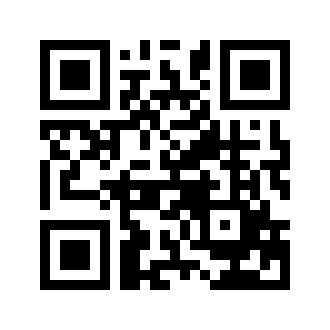 ایمیل:book@aqeedeh.combook@aqeedeh.combook@aqeedeh.combook@aqeedeh.comسایت‌های مجموعۀ موحدینسایت‌های مجموعۀ موحدینسایت‌های مجموعۀ موحدینسایت‌های مجموعۀ موحدینسایت‌های مجموعۀ موحدینwww.mowahedin.comwww.videofarsi.comwww.zekr.tvwww.mowahed.comwww.mowahedin.comwww.videofarsi.comwww.zekr.tvwww.mowahed.comwww.aqeedeh.comwww.islamtxt.comwww.shabnam.ccwww.sadaislam.comwww.aqeedeh.comwww.islamtxt.comwww.shabnam.ccwww.sadaislam.com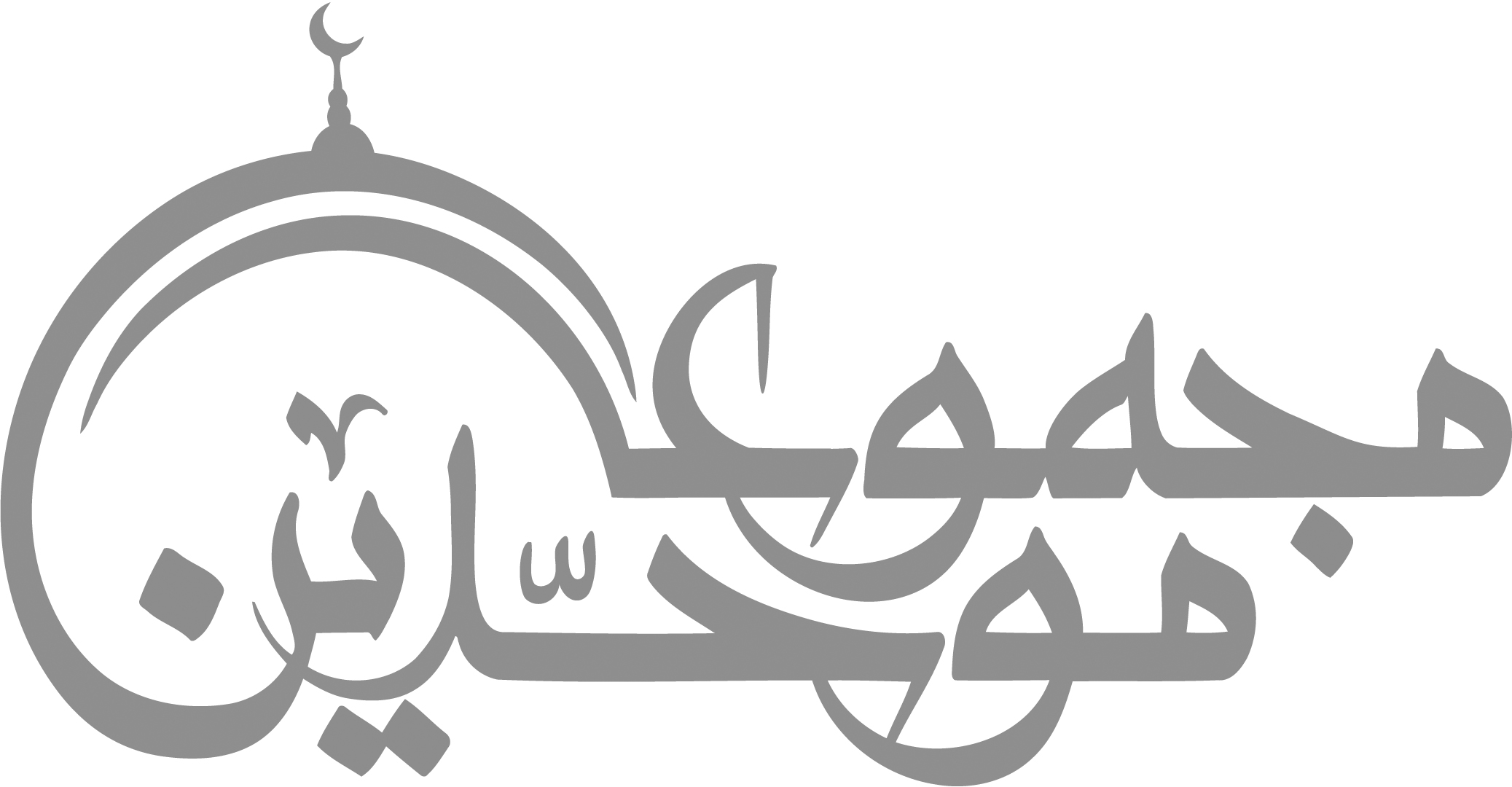 contact@mowahedin.comcontact@mowahedin.comcontact@mowahedin.comcontact@mowahedin.comcontact@mowahedin.com